                           Структура программыI. Целевой раздел образовательной программы.1.Пояснительная записка.Цели и задачи реализации Программы.Принципы и подходы к формированию ПрограммыХарактеристики особенностей развития детей раннего и  дошкольного возрастаОсобенности образовательного процесса Приоритетные направление деятельности Организации 2.Планируемые результаты освоения ПрограммыII. Содержательный  раздел Программы2.1.Описание образовательной деятельности в соответствии с направлениями развития ребенка Образовательная область «Социально-коммуникативное развитие»Образовательная область «Познавательное развитие»Образовательная область «Речевое развитие»Образовательная область «Художественно-эстетическое развитие»Образовательная область «Физическое развитие» 2.2 Описание вариативных форм, способов, методов и средств реализации Программы. Часть, формируемая участниками образовательных отношений.2.3 Особенности взаимодействия педагогического коллектива с семьями воспитанников. 2.4. Описание условий для коррекционной работы III.Организационный раздел.3.1.Организация режима пребывания детей в образовательном учреждении3.2 Материально-техническое обеспечение программы3.3 Кадровое обеспечение3.4.Обеспечение методическими рекомендациями и средствами обучения 3.5 Культурно-досуговая деятельностьОсновная образовательная программа дошкольного образования МКДОУ д/с № 10 д.Палагай, составлена с учетом основной образовательной программы дошкольного образования «ОТ РОЖДЕНИЯ ДО ШКОЛЫ» под редакцией Н.Е. Вераксы, Т.С. Комаровой, М.А. Васильевой. Программа разработана на основе ФГОС ДО, и предназначена для использования в Муниципальном казенном дошкольном образовательном учреждении детский сад № 10 д. Палагай Юкаменского района Удмуртской Республики.Главной задачей, является создание программного документа, помогающего педагогам организовать образовательно-воспитательный процесс в соответствии с требованиями ФГОС ДО.Программу разработала рабочая группа в составе:Заведующий: Абашева Г.Мвоспитатель: Бекмансурова Г.А 1. ЦЕЛЕВОЙ РАЗДЕЛ ОБРАЗОВАТЕЛЬНОЙ ПРОГРАММЫ.Пояснительная запискаОбщие сведения о ДОУМуниципальное казенное  дошкольное образовательное учреждение   детский сад №10 д.Палагай расположен по адресу:  427696 ,Удмуртская Республика, Юкаменский район, д.Палагай,    ул.Центральная,75В МКДОУ детский сад №10    функционирует 1 разновозрастная группа, количество детей -10.  Детский сад находится в здании МБОУ Палагайская СОШ с 2013 года.Музыкальный и  спортивный залотсутствуют. Имеется прогулочный участок.Территориальная расположенность, экологические и климатические особенности местности обеспечивают безопасные условия пребывания детей в дошкольном учреждении.Детский сад имеет право на ведение самостоятельной образовательной деятельности (лицензия Серия 18ЛО1 №0000645.Регистрационный №701 от 23.11.2015.) В ДОУ 2 педагогических работника.Заведующий Абашева Гульфира Муллазяновна имеет первую квалификационную категорию.  Воспитатель  Бекмансурова Гузалия Ахатовна  соответствие занимаемой должности.     Учреждение работает по режиму пятидневной рабочей недели с 9-часовым пребыванием воспитанников с 8.00 ч до 17.00 ч. Программа Муниципального казенного  дошкольного образовательного учреждения    детского сада №10 д.Палагай  спроектирована с учетом Федеральных государственных образовательных стандартов дошкольного образования, особенностей образовательного учреждения, региональных особенностей и особых образовательных потребностей воспитанников.Основная образовательная программа МКДОУ детский сад№10 д.Палагай  разработана в соответствии с основными нормативно-правовыми документами по дошкольному воспитанию:- Федеральным законом  Российской Федерации от 29 декабря 2012 г № 273 – ФЗ «Об образовании в Российской Федерации»;- приказом Минобрнауки России от 17.10.2013 №1155 «Об утверждении федерального государственного образовательного стандарта дошкольного образования»;- Федеральным государственным стандартом дошкольного образования, утверждённым приказом № 1155 от 17 октября 2013 года, который регламентирует порядок разработки и реализации рабочих программ педагоговВ ДОУ 2 педагогических работника.Заведующий Абашева Гульфира Муллазяновна имеет первую квалификационную категорию.  Воспитатель  Бекмансурова Гузалия Ахатовна  соответствие занимаемой должности.     Учреждение работает по режиму пятидневной рабочей недели с 9-часовым пребыванием воспитанников с 8.00 ч до 17.00 ч. Программа Муниципального казенного  дошкольного образовательного учреждения    детского сада №10 д.Палагай  спроектирована с учетом Федеральных государственных образовательных стандартов дошкольного образования, особенностей образовательного учреждения, региональных особенностей и особых образовательных потребностей воспитанников.Основная образовательная программа МКДОУ детский сад№10 д.Палагай  разработана в соответствии с основными нормативно-правовыми документами по дошкольному воспитанию:- Федеральным законом  Российской Федерации от 29 декабря 2012 г № 273 – ФЗ «Об образовании в Российской Федерации»;- приказом Минобрнауки России от 17.10.2013 №1155 «Об утверждении федерального государственного образовательного стандарта дошкольного образования»;- Федеральным государственным стандартом дошкольного образования, утверждённым приказом № 1155 от 17 октября 2013 года, который регламентирует порядок разработки и реализации рабочих программ педагоговЦели и задачи реализации ПрограммыОсновная образовательная программа ДОУ (далее ООП), разработана на основе образовательной программы дошкольного образования «От рождения до школы» под редакцией Н. Е. Вераксы, Т. С. Комаровой, М. А. Васильевой (далее Программа).ООП составлена в соответствии со следующими нормативно-правовыми документами:Федеральный закон от 29.12.2012 №273 – ФЗ «Об образовании в Российской Федерации»»Постановление от 15 мая 2013г. № 26 «Санитарно - эпидемиологические требования к устройству содержания и организации режима работы дошкольных образовательных организаций».Федеральным государственным стандартом дошкольного образования, утверждённым приказом № 1155 от 17 октября 2013 года, который регламентирует порядок разработки и реализации рабочих программ педагогов.В основе реализации ООП лежит культурно-исторический и системно­деятельностный подходы к развитию ребенка, являющиеся методологией ФГОС ДО, который предполагает:полноценное проживание ребёнком всех этапов детства (раннего и дошкольного возраста), обогащения (амплификации) детского развития;индивидуализацию дошкольного образования (в том числе одарённых детей и детей с ограниченными возможностями здоровья);содействие и сотрудничество детей и взрослых, признание ребенка полноценным участником (субъектом) образовательных отношений;поддержку инициативы детей в различных видах деятельности;партнерство с семьей;приобщение детей к социокультурным нормам, традициям семьи, общества и государства;формирование познавательных интересов и познавательных действий ребенка в различных видах деятельности;возрастную адекватность (соответствия условий, требований, методов возрасту  и особенностям развития);учёт этнокультурной ситуации развития детей.обеспечение   преемственности  дошкольного  общего	и	начального общего образования.Работа носит системный и комплексный характер и обеспечивает социально- коммуникативное развитие ребенка в рамках возрастных возможностей и коммуникативную готовность к школе в качестве результата.Образование детей дошкольного возраста согласно Федеральному закону «Об образовании в Российской Федерации» 273 – ФЗ от 29.12.2012г. представляет собой самоценный уровень. Одним из результатов системной и поступательной работы педагогов на протяжении всего периода дошкольного детства должно стать появление у детей старшего дошкольного возраста нового комплексного качества – готовность к обучению в школе.Деятельность	учения	в	отечественной	научной	традиции	характеризуется	как направленная «прежде всего на самого ученика».Задача формирования школьной зрелости решается в программе комплексно и включаетв себя:развитие коммуникативных навыков,формирование навыков самообслуживания,знакомство с основами безопасности жизнедеятельности,развитие речи,развитие произвольности, умения управлять своим поведением, подчиняться правилу, работать по образцу и по словесной инструкции,специальную подготовку, включающую формирование элементарных математических представлений, развитие начал логического мышления, подготовку к обучению грамоте и познавательное развитие.Ведущие цели Программы — создание благоприятных условий для полноценного проживания ребенком дошкольного детства, формирование основ базовой культуры личности, всестороннее развитие психических и физических качеств в соответствии с возрастными и индивидуальными особенностями, подготовка к жизни в современном обществе, формирование предпосылок к учебной деятельности, обеспечение безопасности жизнедеятельности дошкольника.ДОУ в ООП решает следующие цели: повышение социального статуса дошкольного образования; обеспечение равных возможностей для каждого ребенка в получении качественного дошкольного образования; обеспечение гарантий уровня и качества дошкольного образования на основе единства обязательных требований к условиям реализации образовательных программ дошкольного образования.Особое внимание в ООП уделяется развитию личности ребенка, сохранению и укреплению здоровья детей, а также воспитанию у дошкольников таких качеств, как патриотизм, активная жизненная позиция, творческий подход в решении различных жизненных ситуаций, уважение к традиционным ценностям.Эти цели реализуются в процессе разнообразных видов детской деятельности: игровой, коммуникативной,	трудовой,	познавательно-исследовательской,	продуктивной (изобразительная, конструктивная и др.), музыкальной, чтения. рактеристики особенностей развития детей раннего и дошкольного возраста. Дети от 0 до 1 года.Младенцы и дети, только что научившиеся ходить, учатся через свой собственный опыт, пробы и ошибки, повторение и подражание. Основные приобретения первого года:Быстрый темп физического, психического, эмоционального и социального развития. Интенсивное развитие сенсорных систем, манипулятивных возможностей.Улыбка ребенка в ответ на улыбку взрослого. Громко смеется в ответ на эмоциональное речевое общение с ним. Радость и узнавание матери.Вслушивается в звуки окружающего мира, реагирует на них поворотом головы. Развивается слуховое и зрительное сосредоточение на предмете в любом положении, переключает внимание с одного объекта на другой. Рассматривает предмет, зажатый в руке. Находит взглядом источник звука. Стучит одним предметом о другой. Различает голоса близких.Внимание носит непроизвольный характер. Появляется реакция на новизну. Длительное время играет с понравившимися игрушками.Издает отдельные звуки в ответ на разговор с ним. Появляется гуление, затем лепет, который к году обогащается новыми звуками, интонациями. Произносит слова- обозначения: мама, ав-ав, би-би.Эмоциональное общение ребенка и взрослого – ведущий вид деятельности, появляется ходьба и речь. Дети от 1 года до 2 лет.Основными приобретениями второго года жизни можно считать:Совершенствование основных движений, особенно ходьбы.Малыши становятся подвижными.Наблюдается быстрое и разноплановое развитие предметно-игрового поведения, благодаря чему к концу пребывания детей во второй группе раннего возраста у них формируются компоненты всех видов деятельности, характерных для периода дошкольного детства.Происходит быстрое развитие разных сторон речи и ее функций. Хотя темп развития понимания речи окружающих по-прежнему опережает умение говорить, в конце второго года активный словарь состоит уже из 200-300 слов, по сравнению с предшествующей возрастной группой он возрастает в 20-30 раз. С помощью речи можно организовать поведение ребенка, а речь самого малыша становится основным средством общения со взрослым.С одной стороны, возрастает самостоятельность ребенка во всех сферах жизни, с другой – он осваивает правила поведения в группе (играть рядом, не мешая другим, помогать, если это понятно и несложно). Все это является основой для развития в будущем совместной игровой деятельности.Возрастная  характеристика детей 2-3  летФизическое  развитие Дети владеют основными жизненно важными движениями (ходьба, бег, лазание, действия с предметами), сидят на корточках, спрыгивают с нижней ступеньки.Социально-личностное  развитиеУ  2  летних  детей  наблюдается устойчивое эмоциональное состояние. Для них характерны яркие эмоциональные реакции, связанные с непосредственными желаниями ребенка. Проявления агрессии бывают редко, проявляется эмоциональный механизм сопереживания, сочувствия, радости. Все дети называют себя по имени, употребляют местоимение «я» и дают себе первичную самооценку – «я хороший», «я сам».  Для  детей  3-х летнего  возраста  характерна  неосознанность  мотивов,  импульсивность  и  зависимость  чувств  и  желаний  от  ситуации.  Дети  легко  заражаются  эмоциональным  состоянием  сверстников.  Однако в  этом  возрасте  начинает  складываться  и  произвольность  поведения.  У детей  к  3  годам  появляются  чувство  гордости  и  стыда,  начинают  формироваться  элементы  сознания, связанные  с  идентификацией   с  именем  и  полом.  Ранний  возраст  завершается  кризисом  3-х  лет.  Кризис  часто  сопровождается  рядом  отрицательных  проявлений:  упрямство,  негативизм,  нарушение  общения  со  взрослыми и др.Игра носит процессуальный характер, главное в ней - действия. Дети уже спокойно играют рядом с другими детьми, но моменты общей игры кратковременны.  Они совершаются с игровыми предметами, приближенными к реальности. Появляются действия с предметами - заместителями. Для детей  3х летнего возраста игра рядом. В игре дети выполняют отдельные игровые действия, носящие условный характер. Роль осуществляется фактически, но не называется. Сюжет игры - цепочка из 2х действий; воображаемую ситуацию удерживает взрослый.  Познавательно-речевое  развитиеВ  ходе  совместной  со  взрослыми  предметной  деятельности  продолжает  развиваться  понимание  речи. Слово  отделяется  от  ситуации  и  приобретает  самостоятельное  значение.  Возрастает  количество  понимаемых  слов.  Интенсивно  развивается  активная  речь  детей. К  3-м  годам  они  осваивают основные грамматические структуры,  пытаются  строить простые предложения, в разговоре со взрослым используют практически все части речи.  Активный  словарь  достигает  1000-1500  слов.  К  концу  3-го  года жизни  речь  становится  средством  общения  ребенка  со  сверстниками,  дети  воспринимают  все  звуки  родного  языка,  но произносят  их  с  большими  искажениями.В  сфере  познавательного  развития  восприятие окружающего мира - чувственное - имеет для детей решающее значение. Они воспринимают мир всеми органами чувств, но воспринимают целостные вещи, а не отдельные сенсорные свойства. Возникает взаимодействие в работе разных органов чувств. Зрение и осязание начинают взаимодействовать при восприятии формы, величины и пространственных отношений. Слух и речедвигательные системы начинают взаимодействовать при восприятии и различении речи. Постепенно учитывается острота зрения и возрастает способность к различению цветов. Внимание детей непроизвольно. Ребенок просто не понимает, что значит заставить себя быть внимательным, т.е. произвольно направлять и удерживать свое внимание на каком-либо объекте. Устойчивость внимания ребенка зависит от его интереса к объекту. Направить на что-либо внимание ребенка путем словесного указания - очень трудно. Детям сложно немедленно выполнять просьбы. Объем внимания ребенка очень невелик - один предмет. Память проявляется главным образом в узнавании воспринимающихся ранее вещей и событий. Преднамеренного запоминания нет, но при этом запоминаю то, что им понравилось, что они с интересом слушали или за чем наблюдали. Ребенок запоминает то, что запомнилось само.  Основной  формой  мышления  становится  наглядно-действенная. Художественно-эстетическое  развитие               В  этом  возрасте  наиболее  доступными  видами  изобразительной  деятельности   является  рисование  и  лепка.  Ребенок  уже  способен  сформулировать  намерение  изобразить  какой-либо  предмет.   Но,  естественно,  сначала  у него  ничего  не  получается:  рука  не  слушается.   Основные  изображения: линии,  штрихи,  округлые  предметы. Типичным  является  изображение  человека  в  виде  «головонога» -  и  отходящих  от  нее  линий.         В  музыкальной деятельности  у  ребенка  возникает  интерес  и  желание  слушать  музыку,  выполнять  простейшие  музыкально-ритмические  и танцевальные  движения.  Ребенок  вместе  со  взрослым  способен  подпевать  элементарные  музыкальные  фразы.Возрастная  характеристика, контингента детей  3-4  лет.Физическое   развитие            3-хлетний  ребенок  владеет  основными  жизненно  важными   движениями  (ходьба,  бег,  лазание,  действия  с  предметами).  Возникает  интерес  к  определению  соответствия  движений  образцу.  Дети  испытывают  свои  силы  в  более  сложных  видах  деятельности, но  вместе  с  тем  им  свойственно  неумение  соизмерять  свои  силы  со  своими  возможностями.Моторика  выполнения  движений  характеризуется  более  или  менее  точным  воспроизведением  структуры  движения,  его фаз, направления  и  т.д.  К  4-м  годам  ребенок  может  без  остановки  пройти  по  гимнастической  скамейке,  руки  в  стороны;  ударять мяч  об  пол  и  ловить  его  двумя  руками  (3  раза  подряд);  перекладывать  по  одному  мелкие  предметы  (пуговицы,  горошины  и т.п. – всего  20  шт.)  с  поверхности  стола  в  небольшую  коробку  (правой  рукой).Начинает  развиваться  самооценка  при  выполнении  физических  упражнений,  при  этом  дети  ориентируются  в значительной  мере  на  оценку  воспитателя.3-4-х летний  ребенок  владеет  элементарными  гигиеническими  навыками  самообслуживания (самостоятельно  и  правильно  моет  руки  с  мылом  после  прогулки,  игр,  туалета;  аккуратно  пользуется  туалетом:  туалетной  бумагой,  не  забывает  спускать  воду  из  бачка  для  слива;  при  приеме  пищи  пользуется  ложкой, салфеткой;  умеет  пользоваться носовым  платком;  может  самостоятельно  устранить  беспорядок  в  одежде,  прическе,  пользуясь  зеркалом,  расческой).Социально-личностное  развитиеК трем годам ребенок достигает определенного уровня социальной компетентности: он проявляет интерес к другому человеку, испытывает доверие к нему, стремится к общению и взаимодействиюсо взрослыми и сверстниками. У ребенка возникают личные симпатии, которые проявляются в желании поделиться игрушкой, оказать помощь, утешить. Ребенок испытывает повышенную потребность в эмоциональном контакте со взрослыми, ярко выражает свои чувства - радость, огорчение, страх, удивление, удовольствие и др. Для налаживания контактов с другими людьми использует речевые и неречевые (взгляды, мимика, жесты, выразительные позы и движения) способы общения. Осознает свою половую принадлежность («Я мальчик», «Я девочка»). Фундаментальная  характеристика ребенка трех лет  - самостоятельность  («Я сам», «Я могу»). Он активно заявляет о своем желании быть, как взрослые (самому есть, одеваться), включаться в настоящие дела (мыть посуду, стирать, делать покупки и т.п.)». Взаимодействие и общение детей четвертого года жизни имеют поверхностный характер, отличаются ситуативностью, неустойчивостью, кратковременностью, чаще всего инициируются взрослым.Для детей 3х летнего возраста характерна  игра рядом. В игре дети выполняют отдельные игровые действия, носящие условный характер. Роль осуществляется фактически, но не называется. Сюжет игры - цепочка из 2х действий; воображаемую ситуацию удерживает взрослый. К 4м годам дети могут объединяться по 2-3 человека, для разыгрывания простейших сюжетно-ролевых игр. Игровые действия взаимосвязаны, имеют четкий ролевой характер. Роль называется, по ходу игры дети могут менять роль. Игровая цепочка состоит из 3-4 взаимосвязанных действий. Дети самостоятельно удерживают воображаемую ситуацию.Познавательно-речевое  развитиеОбщение  ребенка  в  этом  возрасте  ситуативно,  инициируется  взрослым, неустойчиво, кратковременно. Осознает  свою  половую  принадлежность. Возникает  новая  форма  общения  со  взрослым – общение  на познавательные темы,  которое  сначала  включено  в  совместную  со  взрослым  познавательную  деятельность.Уникальность речевого развития детей в этом возрасте состоит в том, что в этот период ребенок обладает повышенной чувствительностью к языку, его звуковой и смысловой стороне. В младшем дошкольном возрасте осуществляется переход от исключительного господства ситуативной (понятной только в конкретной обстановке) речи к использованию и ситуативной, и контекстной (свободной от наглядной ситуации) речи.  Овладение  родным  языком  характеризуется  использованием  основных  грамматических  категорий  (согласование,  употребление  их  по  числу, времени  и  т.д.,  хотя  отдельные  ошибки  допускаются)  и  словаря  разговорной  речи.  Возможны  дефекты  звукопроизношения.В развитии познавательной сферы расширяются и качественно изменяются способы и средства ориентировки ребенка в окружающей обстановке.  Ребенок  активно использует  по  назначению  некоторые  бытовые  предметы, игрушки, предметы-заместители   и  словесные  обозначения  объектов  в  быту,  игре, общении.  Формируются  качественно  новые  свойства  сенсорных  процессов:  ощущение  и  восприятие.  В  практической  деятельности  ребенок  учитывает  свойства  предметов  и  их  назначение:  знает  название  3-4  цветов  и  2-3  форм;  может  выбрать  из  3-х  предметов  разных  по  величине  «самый  большой».  Рассматривая  новые  предметы (растения,  камни  и  т.п.)  ребенок не  ограничивается  простым  зрительным  ознакомлением,  а  переходит  к  осязательному,  слуховому  и  обонятельному  восприятию.  Важную  роль  начинают  играть  образы  памяти.  Память  и  внимание  ребенка  носит  непроизвольный,  пассивный   характер.  По  просьбе  взрослого  ребенок  может  запомнить  не  менее  2-3 слов  и  5-6  названий  предметов.  К  4-м  годам  способен  запомнить  значительные  отрывки  из  любимых  произведений..  Рассматривая  объекты,  ребенок  выделяет  один,  наиболее  яркий  признак  предмета,  иориентируясь  на  него,  оценивает  предмет  в  целом.  Его  интересуют  результаты  действия,  а  сам  процесс  достижения  еще не  умеет  прослеживать.Конструктивная   деятельность   в  3-4  года  ограничивается  возведением  несложных  построек  по  образцу   (из  2-3 частей)  и  по  замыслу.  Ребенок  может  заниматься,  не  отрываясь,  увлекательным  для  него  деятельностью  в  течение  5  минут.  Художественно-эстетическое  развитие           Ребенок  с  удовольствием  знакомится  с элементарными  средствами  выразительности   (цвет,  звук, форма, движения, жесты),  проявляется  интерес  к  произведениям  народного  и  классического  искусства,  к  литературе  (стихи,  песенки,  потешки),  к  исполнению  и  слушанию  музыкальных произведений.Изобразительная  деятельность  ребенка  зависит  от  его  представлений  о  предмете.  В  3-4  года  они  только  начинают  формироваться.  Графические  образы  бедны,  предметны,  схематичны.  У  одних  дошкольников  в  изображении  отсутствуют  детали,  у  других  рисунки  могут  быть  более  детализированы.  Замысел  меняется  по  ходу  изображения.  Дети  уже  могут  использовать  цвет.  Большое  значение для развития  моторики  в  этом  возрасте  имеет  лепка.  Ребенок  может  вылепить  под  руководством  взрослого  простые  предметы.  В  3-4 года  из-за  недостаточного  развития  мелких  мышц  руки,  дети  не  работают  с  ножницами,  апплицируют  из  готовых геометрических  фигур.  Ребенок  способен  выкладывать  и  наклеивать  элементы  декоративного  узора  и  предметного  схематичного  изображения  из  2-4  основных  частей.В  музыкально-ритмической  деятельности  ребенок   3-4  лет  испытывает  желание  слушать  музыку и  производить  естественные  движения под  звучащую музыку.  К  4  годам  овладевает элементарными  певческими  навыками  несложных  музыкальных  произведений. Ребенок  хорошо  перевоплощается  в  образ  зайчика,  медведя, лисы,  петушка  и  т.п.  в  движениях,  особенно  под  плясовую  мелодию.  Приобретает  элементарные  навыки  подыгрывания  на  детских  ударных  музыкальных  инструментах  (барабан,  металлофон).  Закладываются  основы  для  развития  музыкально-ритмических  и  художественных  способностей. Возрастная  характеристика, контингента  детей  5-6  летФизическое  развитие      Продолжается  процесс  окостенения  скелета  ребенка.  Дошкольник  более  совершенно  овладевает  различными  видами  движений.  Тело  приобретает  заметную  устойчивость.  Дети  к  6  годам  уже  могут  совершать  пешие  прогулки,  но  на  небольшие  расстояния.  Шестилетние  дети  значительно  точнее  выбирают  движения,  которые  им  надо  выполнить.  У  них  обычно  отсутствуют  лишние  движения,  которые  наблюдаются  у  детей  3-5  лет. В  период  с  5  до  6  лет  ребенок  постепенно  начинает   адекватно  оценивать  результаты  своего  участия  в  играх  соревновательного  характера.  Удовлетворение  полученным  результатом  к  6  годам  начинает  доставлять  ребенку  радость,  способствует  эмоциональному  благополучию  и  поддерживает  положительное  отношение к  себе  («я  хороший,  ловкий»  и  т.д.). Уже  начинают  наблюдаться  различия  в  движениях  мальчиков  и девочек (у  мальчиков  - более  прерывистые,  у девочек – мягкие, плавные).К  6  годам  совершенствуется  развитие  мелкой  моторики  пальцев  рук.  Некоторые дети  могут  продеть  шнурок  в  ботинок  и  завязать  бантиком.В  старшем  возрасте  продолжают  совершенствоваться  культурно-гигиенические  навыки:  умеет  одеться  в  соответствии  с  условиями  погоды,  выполняет  основные  правила  личной гигиены, соблюдает  правила  приема  пищи, проявляет  навыки  самостоятельности.  Полезные  привычки  способствуют  усвоению  основ  здорового  образа  жизни.Познавательно-речевое  развитиеОбщение  детей  выражается  в свободном  диалоге  со  сверстниками  и  взрослыми,  выражении своих  чувств  и  намерений  с  помощью  речевых  и  неречевых  (жестовых,  мимических,  пантомимических)  средств. Продолжает  совершенствоваться  речь,  в  том  числе ее  звуковая  сторона.  Дети могут  правильно  воспроизводить  шипящие,  свистящие и  сонорные  звуки.  Развивается  фонематический  слух,  интонационная  выразительность  речи  при  чтении  стихов  в  сюжетно-ролевой  игре  и в  повседневной  жизни. Совершенствуется  грамматический  строй  речи.  Дети  используют  все  части  речи,  активно  занимаются  словотворчеством.  Богаче  становится  лексика:  активно  используются синонимы  и  антонимы.  Развивается  связная речь:  дети  могут  пересказывать,  рассказывать  по  картинке,  передавая  не  только  главное,  но  и  детали.В  познавательной  деятельности  продолжает  совершенствоваться  восприятие  цвета,  формы  и  величины,  строения  предметов;  представления  детей  систематизируются. Дети  называют  не только  основные  цвета  и  их  оттенки,  но  и  промежуточные  цветовые  оттенки;  форму  прямоугольников, овалов, треугольников. К  6-ти  годам  дети  легко  выстраивают  в  ряд – по  возрастанию  или  убыванию – до  десяти  предметов  разных  по  величине.  Однако  дошкольники  испытывают трудности  при  анализе пространственного  положения  объектов,  если  сталкиваются  с  несоответствием  формы  и  их пространственного  расположения.   В  старшем  дошкольном  возрасте  продолжает  развиваться  образное  мышление.  Дети  способны  не  только  решить  задачу  в  наглядном  плане,  но  и  совершить  преобразования  объекта.  Продолжают  совершенствоваться  обобщения,  что  является  основой  словесно-логического  мышления.  5-6  лет  -  это  возраст  творческого  воображения.  Дети  самостоятельно  могут  сочинить  оригинальные  правдоподобные  истории.  Наблюдается  переход  от  непроизвольного  к  произвольному  вниманию.Конструирование  характеризуется   умением  анализировать  условия,  в  которых  протекает  эта  деятельность.  Дети  используют и  называют  различные  детали  деревянного  конструктора.  Могут  заменять  детали  постройки  в  зависимости  от  имеющегося  материала.  Овладевают  обобщенным  способом  обследования  образца.  Конструктивная  деятельность  может  осуществляться  на  основе  схемы,  по  замыслу  и по  условиям.  Дети  могут  конструировать  из бумаги,  складывая  ее  в  несколько  раз (2,4,6 сгибов);  из  природного   материала.Социально-личностное  развитие        Дети  проявляют  высокую  познавательную  активность.  Ребенок  нуждается  в  содержательных  контактах  со  сверстниками.  Их  речевые  контакты  становятся  все  более  длительными  и  активными.  Дети  самостоятельно  объединяются  в  небольшие  группы  на  основе  взаимных  симпатий.  В  этом  возрасте  дети  имеют  дифференцированное  представление  о  совей  гендерной принадлежности  по  существенным  признакам  (женские  и мужские  качества,  особенности  проявления  чувств).Ярко  проявляет  интерес  к  игре.В  игровой  деятельности  дети  шестого  года  жизни  уже  могут распределять  роди  до  начала игры  и  строят  свое  поведение,  придерживаясь  роли.  Игровое взаимодействие  сопровождается  речью,  соответствующей  и по  содержанию,  и  интонационно  взятой роли.  Речь,  сопровождающая  реальные  отношения  детей,  отличается  от  ролевой  речи.  При  распределении    ролей могут  возникать  конфликты,  связанные с  субординацией   ролевого  поведения.  Наблюдается организация  игрового  пространства,  в  котором  выделяются  смысловой  «центр»  и  «периферия».  В  игре  дети  часто  пытаются  контролировать  друг  друга  -  указывают,  как  должен  вести  себя  тот  или  иной  персонаж.Ребенок  пытается  сравнивать  ярко  выраженные  эмоциональные  состояния,  видеть  проявления  эмоционального  состояния  в  выражениях, жестах,  интонации  голоса.  Проявляет  интерес  к  поступкам  сверстников. В  трудовой деятельности освоенные  ранее  виды  детского  труда  выполняются  качественно, быстро,  осознанно.  Активно  развиваются  планирование  и  самооценивание  трудовой  деятельности.Художественно-эстетическое  развитие       В  изобразительной  деятельности  5-6  летний  ребенок  свободно  может  изображать  предметы  круглой,  овальной,  прямоугольной формы, состоящих  из  частей  разной  формы  и  соединений  разных  линий.  Расширяются  представления  о  цвете  (знают  основные  цвета  и  оттенки, самостоятельно может  приготовить  розовый  и  голубой  цвет).  Старший  возраст – это  возраст  активного  рисования.  Рисунки могут  быть  самыми  разнообразными  по  содержанию:  это  жизненные впечатления  детей,  иллюстрации  к  фильмам  и  книгам,  воображаемые ситуации.  Обычно  рисунки  представляют  собой  схематичные  изображения  различных  объектов,  но могут  отличаться  оригинальностью  композиционного  решения. Изображение  человека  становится  более  детализированным  и  пропорциональным.  По  рисунку  можно  судить  о  половой  принадлежности  и  эмоциональном  состоянии  изображенного человека. Рисунки  отдельных  детей  отличаются  оригинальностью,  креативностью. В  лепке    детям  не  представляется  трудности  создать  более  сложное  по  форме  изображение.   Дети  успешно  справляются  с  вырезыванием  предметов  прямоугольной  и  круглой  формы  разных  пропорций.Старших  дошкольников  отличает  яркая  эмоциональная  реакция на  музыку.  Появляется  интонационно-мелодическая  ориентация  музыкального  восприятия.  Дошкольники  могут  петь  без  напряжения,  плавно,  отчетливо  произнося  слова;  свободно  выполняют  танцевальные  движения:  полуприседания с  выставлением  ноги  на пятку,  поочередное  выбрасывание  ног  вперед в  прыжке  и  т.д.  Могут  импровизировать,  сочинять  мелодию  на  заданную  тему. Формируются  первоначальные  представления  о жанрах  и видах  музыки. Краткая характеристика педагогических работниковПедагогический  процесс в ДОУ обеспечивается 2 педагогамиВозрастной состав педагоговКвалификация 2.Планируемые результаты усвоения программы.     Результатами освоения программы являются целевые ориентиры дошкольного образования, которые представляют собой социально-нормативные возрастные характеристики возможных достижений ребенка.     К целевым ориентирам дошкольного образования относятся следующие социально-нормативные возрастные характеристики возможных достижений ребенка:1.Целевые ориентиры образования в раннем возрасте:ребенок интересуется окружающими предметами и активно действует с ними; эмоционально вовлечен в действия с игрушками и другими предметами, стремится проявлять настойчивость в достижении результата своих действий;использует специфические, культурно фиксированные предметные действия, знает назначение бытовых предметов (ложки, расчески, карандаша и пр.) и умеет пользоваться ими. Владеет простейшими навыками самообслуживания; стремится проявлять самостоятельность в бытовом и игровом поведении;владеет активной речью, включенной в общение; может обращаться с вопросами и просьбами, понимает речь взрослых; знает названия окружающих предметов и игрушек;стремится к общению со взрослыми и активно подражает им в движениях и действиях; появляются игры, в которых ребенок воспроизводит действия взрослого;проявляет интерес к сверстникам; наблюдает за их действиями и подражает им;проявляет интерес к стихам, песням и сказкам, рассматриванию картинки, стремится двигаться под музыку; эмоционально откликается на различные произведения культуры и искусства;у ребенка развита крупная моторика, он стремится осваивать различные виды движения (бег, лазанье, перешагивание и пр.).Целевые ориентиры на этапе завершения дошкольного образования:ребенок овладевает основными культурными способами деятельности, проявляет инициативу и самостоятельность в разных видах деятельности - игре, общении, познавательно-исследовательской деятельности, конструировании и др.; способен выбирать себе род занятий, участников по совместной деятельности;ребенок обладает установкой положительного отношения к миру, к разным видам труда, другим людям и самому себе, обладает чувством собственного достоинства; активно взаимодействует со сверстниками и взрослыми, участвует в совместных играх. Способен договариваться, учитывать интересы и чувства других, сопереживать неудачам и радоваться успехам других, адекватно проявляет свои чувства, в том числе чувство веры в себя, старается разрешать конфликты;ребенок обладает развитым воображением, которое реализуется в разных видах деятельности, и прежде всего в игре; ребенок владеет разными формами и видами игры, различает условную и реальную ситуации, умеет подчиняться разным правилам и социальным нормам;ребенок достаточно хорошо владеет устной речью, может выражать свои мысли и желания, может использовать речь для выражения своих мыслей, чувств и желаний, построения речевого высказывания в ситуации общения, может выделять звуки в словах, у ребенка складываются предпосылки грамотности;у ребенка развита крупная и мелкая моторика; он подвижен, вынослив, владеет основными движениями, может контролировать свои движения и управлять ими;ребенок способен к волевым усилиям, может следовать социальным нормам поведения и правилам в разных видах деятельности, во взаимоотношениях со взрослыми и сверстниками, может соблюдать правила безопасного поведения и личной гигиены;ребенок проявляет любознательность, задает вопросы взрослым и сверстникам, интересуется причинно-следственными связями, пытается самостоятельно придумывать объяснения явлениям природы и поступкам людей; склонен наблюдать, экспериментировать. Обладает начальными знаниями о себе, о природном и социальном мире, в котором он живет; знаком с произведениями детской литературы, обладает элементарными представлениями из области живой природы, естествознания, математики, истории и т.п.; ребенок способен к принятию собственных решений, опираясь на свои знания и умения в различных видах деятельности.2.Система оценки результатов освоения ПрограммыВ соответствии с ФГОС ДО, целевые ориентиры не подлежат непосредственной оценке, в том числе в виде педагогической диагностики (мониторинга), и не являются основанием для их формального сравнения с реальными достижениями детей. Они не являются основой объективной оценки соответствия установленным требованиям образовательной деятельности и подготовки детей. Освоение Программы не сопровождается проведением промежуточных аттестаций и итоговой аттестации воспитанников. Как следует из ФГОС ДО, целевые ориентиры не могут служить непосредственным основанием при решении управленческих задач, включая:• аттестацию педагогических кадров;• оценку качества образования;• оценку как итогового, так и промежуточного уровня развития детей, в том числе в рамках мониторинга (в том числе в форме тестирования, с использованием методов, основанных на наблюдении, или иных методов измерения результативности детей);• оценку выполнения муниципального (государственного) задания посредством их включения в показатели качества выполнения задания;• распределение стимулирующего фонда оплаты труда работников МБДОУ.Однако педагог в ходе своей работы должен выстраивать индивидуальную траекторию развития каждого ребенка. Для этого педагогу необходим инструментарий оценки своей работы, который позволит ему оптимальным образом выстраивать взаимодействие с детьми.Система оценки результатов освоения Программы отражена в Примерной общеобразовательной программе «От рождения до школы» (стр.20-23), где описана также оценка индивидуального развития детей в рамках педагогической диагностикиПедагогическая диагностикаРеализация Программы ДОУпредполагает оценку индивидуального развития детей. Такая оценка производится педагогическим работником в рамках педагогической диагностики (оценки индивидуального развития дошкольников, связанной с оценкой эффективности педагогических действий и лежащей в основе их дальнейшего планирования).Педагогическая диагностика проводится в ходе наблюдений за активностью детей в спонтанной и специально организованной деятельности. Инструментарий для педагогической диагностики — карты наблюдений детского развития, позволяющие фиксировать индивидуальную динамику и перспективы развития каждого ребенка в ходе:коммуникации со сверстниками и взрослыми (как меняются способы установления и поддержания контакта, принятия совместных решений, разрешения конфликтов, лидерства и пр.);игровой деятельности;познавательной деятельности (как идет развитие детских способностей, познавательной активности);проектной деятельности (как идет развитие детской инициативности, ответственности и автономии, как развивается умение планировать и организовывать свою деятельность);художественной деятельности;физического развития.Результаты педагогической диагностики могут использоваться исключительно для решения следующих образовательных задач:индивидуализации образования (в том числе поддержки ребенка, построения его образовательной траектории или профессиональной коррекции особенностей его развития);оптимизации работы с группой детей.В ходе образовательной деятельности педагоги должны создавать диагностические ситуации, чтобы оценить индивидуальную динамику детей и скорректировать свои действияСодержательный раздел.  Образовательная область -«СОЦИАЛЬНО-КОММУНИКАТИВНОЕ РАЗВИТИЕ»«Социально-коммуникативное развитие направлено на усвоение норм и ценностей, принятых в обществе, включая моральные и нравственные ценности; развитие общения и взаимодействия ребенка со взрослыми и сверстниками; становление самостоятельности, целенаправленности и саморегуляции собственных действий; развитие социального и эмоционального интеллекта, эмоциональной отзывчивости, сопереживания, формирование готовности к совместной деятельности со сверстниками, формирование уважительного отношения и чувства принадлежности к своей семье и к сообществу детей и взрослых в Организации; формирование позитивных установок к различным видам труда и творчества; формирование основ безопасного поведения в быту, социуме, природе».Основные цели и задачиСоциализация, развитие общения, нравственное воспитание. Усвоение норм и ценностей, принятых в обществе, воспитание моральных и нравственных качеств ребенка, формирование умения правильно оценивать свои поступки и поступки сверстников.Развитие общения и взаимодействия ребенка с взрослыми и сверстниками, развитие социального и эмоционального интеллекта, эмоциональной отзывчивости, сопереживания, уважительного и доброжелательного отношения к окружающим.Формирование готовности детей к совместной деятельности, развитие умения договариваться, самостоятельно разрешать конфликты со сверстниками.Ребенок в семье и сообществе. Формирование образа Я, уважительного отношения и чувства принадлежности к своей семье и к сообществу детей и взрослых в организации; формирование гендерной, семейной принадлежности.Самообслуживание, самостоятельность, трудовое воспитание. Развитие навыков самообслуживания; становление самостоятельности, целенаправленности и саморегуляции собственных действий.Воспитание культурно-гигиенических навыков.Формирование позитивных установок к различным видам труда и творчества, воспитание положительного отношения к труду, желания трудиться.Воспитание ценностного отношения к собственному труду, труду других людей и его результатам. Формирование умения ответственно относиться к порученному заданию (умение и желание доводить дело до конца, стремление сделать его хорошо).Формирование первичных представлений о труде взрослых, его роли в обществе и жизни каждого человека.Формирование основ безопасности. Формирование первичных представлений о безопасном поведении в быту, социуме, природе. Воспитание осознанного отношения к выполнению правил безопасности.Формирование осторожного и осмотрительного отношения к потенциально опасным для человека и окружающего мира природы ситуациям.Формирование представлений о некоторых типичных опасных ситуациях и способах поведения в них.Формирование элементарных представлений о правилах безопасности дорожного движения; воспитание осознанного отношения к необходимости выполнения этих правил.Игра как ведущая деятельность детей дошкольного возрастаУсловия развития игровой деятельности:   1.Оснащение игровой комнаты (наличие пространства в игровой комнате, игровое оборудование, неоформленный материал, различные наборы, дидактические игры,«Уголок уединения», разнообразные виды театра, строительный материал, и др.).  2.Развивающее взаимодействие взрослого и ребенка (совместные игры, совместное чтение, прогулки, рассказывание, экскурсии и т.д.)Классификация игр детей дошкольного возраста:В ДОУ созданы условия для развития игровой деятельности детей:Игровые центры (сюжетно-ролевые уголки, театрализованные уголки, «Уголок уединения»); Оснащение игровых комнат (дидактические игры, игрушки, развивающие игры, макеты).Взаимодействие педагогов с детьми, детей друг с другом. Особое значение уделяется общению детей в процессе игры друг с другом. Педагоги поощряют совместную игровую деятельность дошкольников. В процессе игры у детей развивается:Речь (диалогическая, связная, образная).Психические процессы (память, мышление, воображение).Нравственные, моральные качества (доброта, взаимовыручка, любовь к близким людям).Познавательный интерес, расширяется мировоззрение.Трудовые умения и навыки. Воспитатели работают над самообразованием в данном направлении: «Развитие мелкой моторики у дошкольников через дидактические игры», «Развитие творческих способностей детей старшего дошкольного возраста средствами театрализованной деятельности».Характеристика сюжетной самодеятельной игры:основа сюжетно-ролевой игры – мнимая или воображаемая ситуация.характерная черта – самостоятельность детей.через игру ребенок воплощает свои взгляды, представления.дети отражают отношение к тому событию, которое они разыгрывают.Благодаря созданию воображаемой ситуации в сюжетно-ролевой игре ребенок усваивает все векторы человеческих взаимоотношений:Взрослый – ребенок;Взрослый – взрослый;Ребенок – взрослый;Ребенок – ребенок.Театрализованные игры (игры-драматизации)Методы и приемы организации театрализованной деятельности                                                                              Строительные игрыДидактическая играПодвижная играВ процессе игровой деятельности детьми усваиваются общепринятые нормы и правила взаимоотношения со сверстниками и взрослыми, в том числе моральными. Именно в старшем возрасте закладываются основы морального поведения и отношения. Ребенок учится быть честным, правдивым, справедливым. Взрослым необходимо дать понятия что такое «хорошо» и «плохо». Это происходит в процессе бесед, чтения художественной литературы, постановке театрализованных представлений, образовательной деятельности. Дети учатся оценивать свои поступки и других людей.Система морального воспитания дошкольников Задачи морального воспитания:Воспитывать у ребенка любовь и привязанность к своей семье, дому, детскому саду, улице, селу.Формировать бережное отношение к природе и всему живому.Воспитывать у детей уважение к труду.Развивать интерес к национальным традициям и промыслам.Формировать элементарные знания о правах человека.Расширять представления о городах России, Удмуртии.Знакомить детей с символами государства (герб, флаг, гимн).Развивать чувство ответственности и гордости за достижения республики, страны.Формировать толерантность, чувство уважения к другим народам, их традициям.Методы и приемы морального воспитания:Наглядный метод (рассматривание иллюстраций, работа с книгами и энциклопедиями, посещение музея, экскурсии, целевые прогулки).Словесный метод (рассказ, чтение художественной литературы, заучивание стихов, пословиц и поговорок, рассуждения, составление описательных рассказов, описание предмета, беседы).Игровой метод (обыгрывание, инсценировки).Практический метод (подготовка поздравительных открыток, посильная помощь в уборке группы, участка).Формы организации деятельности детей:ООД,детская проектная деятельность,игровая деятельность,наблюдения,посещение музея,экскурсии, походы,беседы,выставки,встречи с интересными людьми и т.д.                                             Компоненты морального воспитания	           Связь МКДОУ д/с№10 д,Палагай с социумом Трудовое воспитание дошкольниковЦель: формирование положительного отношения к труду через решение следующих задач:развитие трудовой деятельности;воспитание ценностного отношения к собственному труду, труду других людей и его результатам;формирование первичных представлений о труде взрослых, его роли в обществе и жизни каждого человека.Виды трудового воспитания дошкольниковНавыки культуры быта(самообслуживание)Хозяйственно-бытовой труд Ознакомление струдом взрослых Ручной труд Труд в природе Типы организации труда детей Индивидуальный труд Коллективный труд Труд рядом Совместный труд Общественный труд Методы активизации трудовой деятельности дошкольниковОбразовательная область«ПОЗНАВАТЕЛЬНОЕ РАЗВИТИЕ»«Познавательное развитие предполагает развитие интересов детей, любознательности и познавательной мотивации; формирование познавательных действий, становление сознания; развитие воображения и творческой активности; формирование первичных представлений о себе, других людях, объектах окружающего мира, о свойствах и отношениях объектов окружающего мира (форме, цвете, размере, материале, звучании, ритме, темпе, количестве, числе, части и целом, пространстве и времени, движении и покое, причинах и следствиях и др.), о малой родине и Отечестве, представлений о социокультурных ценностях нашего народа, об отечественных традициях и праздниках, о планете Земля, как общем доме людей, об особенностях ее природы, многообразии стран и народов мира».Основные цели и задачиФормирование элементарных математических представлений. Формирование элементарных математических представлений, первичных представлений об основных свойствах и отношениях объектов окружающего мира: форме, цвете, размере, количестве, числе, части и целом, пространстве и времени.Развитие познавательно-исследовательской деятельности. Развитие познавательных интересов детей, расширение опыта ориентировки в окружающем, сенсорное развитие, развитие любознательности и познавательной мотивации; формирование познавательных действий, становление сознания; развитие воображения и творческой активности; формирование первичных представлений об объектах окружающего мира, о свойствах и отношениях объектов окружающего мира (форме, цвете, размере, материале, звучании, ритме, темпе, причинах и следствиях и др.).Развитие восприятия, внимания, памяти, наблюдательности, способности анализировать, сравнивать, выделять характерные, существенные признаки предметов иявлений окружающего мира; умения устанавливать простейшие связи между предметами и явлениями, делать простейшие обобщения.Ознакомление с предметным окружением. Ознакомление с предметным миром (название, функция, назначение, свойства и качества предмета); восприятие предмета как творения человеческой мысли и результата труда.Формирование первичных представлений о многообразии предметного окружения; о том, что человек создает предметное окружение, изменяет и совершенствует его для себя и других людей, делая жизнь более удобной и комфортной. Развитие умения устанавливать причинно-следственные связи между миром предметов и природным миром.Ознакомление с социальным миром. Ознакомление с окружающим социальным миром, расширение кругозора детей, формирование целостной картины мира. Формирование первичных представлений о малой родине и Отечестве, представлений о социокультурных ценностях нашего народа, об отечественных традициях и праздниках. Формирование гражданской принадлежности; воспитание любви к Родине, гордости за ее достижения, патриотических чувств. Формирование элементарных представлений о планете Земля как общем доме людей, о многообразии стран и народов мира.Ознакомление с миром природы. Ознакомление с природой и природными явлениями. Развитие умения устанавливать причинно-следственные связи между природными явлениями. Формирование первичных представлений о природном многообразии планеты Земля. Формирование элементарных экологических представлений. Формирование понимания того, что человек — часть природы, что он должен беречь, охранять и защищать ее, что в природе все взаимосвязано, что жизнь человека на Земле во многом зависит от окружающей среды. Воспитание умения правильно вести себя в природе. Воспитание любви к природе, желания беречь ее. Принципы:Принцип деятельностного подходаПринцип интегрированного подходаПринцип целостного представления о миреПринцип вариативностиПринцип творчестваПринцип непрерывности Методы:НаглядныеСловесныеПрактические Средства:Предметно-развивающая средаИгровая средаРазвивающие книгиРазвивающие тетрадиСчетный материал, настольно-печатные развивающие игрыФормы:ООД (фронтальные, подгрупповые)ИграЭкспериментированиеПридумывание историйПраздникиТеатрализованные постановкиКВН, викториныОбучение в повседневной деятельностиСенсорные праздники на основе народного календаряБеседыСамостоятельная деятельность в развивающей средеОбразовательная область«РЕЧЕВОЕ РАЗВИТИЕ»«Речевое развитие включает владение речью как средством общения и культуры; обогащение активного словаря; развитие связной, грамматически правильной диалогической и монологической речи; развитие речевого творчества; развитие звуковой и интонационной культуры речи, фонематического слуха; знакомство с книжной культурой, детской литературой, понимание на слух текстов различных жанров детской литературы; формирование звуковой аналитико-синтетической активности как предпосылки обучения грамоте».Основные цели и задачиРазвитие речи. Развитие свободного общения с взрослыми и детьми, овладение конструктивными способами и средствами взаимодействия с окружающими.Развитие всех компонентов устной речи детей: грамматического строя речи, связной речи — диалогической и монологической форм; формирование словаря, воспитание звуковой культуры речи.Практическое овладение воспитанниками нормами речи.Художественная литература. Воспитание интереса и любви к чтению; развитие литературной речи.Воспитание желания и умения слушать художественные произведения, следить за развитием действия.СИСТЕМА РАБОТЫ ПО РАЗВИТИЮ РЕЧИ ДЕТЕЙ Основная цель: формирование устной речи и навыков речевого общения с окружающим на основе овладения литературным языком своего народа.Образовательная область«ХУДОЖЕСТВЕННО- ЭСТЕТИЧЕСКОЕ РАЗВИТИЕ»«Художественно-эстетическое развитие предполагает развитие предпосылок ценностно- смыслового восприятия и понимания произведений искусства (словесного, музыкального, изобразительного), мира природы; становление эстетического отношения к окружающему миру; формирование элементарных представлений о видах искусства; восприятие музыки, художественной литературы, фольклора; стимулирование сопереживания персонажам художественных произведений; реализацию самостоятельной творческой деятельности детей (изобразительной, конструктивно-модельной, музыкальной и др.)»Основные цели и задачиФормирование интереса к эстетической стороне окружающей действительности, эстетического отношения к предметам и явлениям окружающего мира, произведениям искусства; воспитание интереса к художественнотворческой деятельности.Развитие эстетических чувств детей, художественного восприятия, образных представлений, воображения, художественно-творческих способностей.Развитие детского художественного творчества, интереса к самостоятельной творческой деятельности (изобразительной, конструктивно-модельной, музыкальной и др.); удовлетворение потребности детей в самовыражении.Приобщение к искусству. Развитие эмоциональной восприимчивости, эмоционального отклика на литературные и музыкальные произведения, красоту окружающего мира, произведения искусства.Приобщение детей к народному и профессиональному искусству (словесному, музыкальному, изобразительному, театральному, к архитектуре) через ознакомление с лучшими образцами отечественного и мирового искусства; воспитание умения понимать содержание произведений искусства.Формирование элементарных представлений о видах и жанрах искусства, средствах выразительности в различных видах искусства.Изобразительная деятельность. Развитие интереса к различным видам изобразительной деятельности; совершенствование умений в рисовании, лепке, аппликации, прикладном творчестве.Воспитание эмоциональной отзывчивости при восприятии произведений изобразительного искусства.Воспитание желания и умения взаимодействовать со сверстниками при создании коллективных работ.Конструктивно-модельная деятельность. Приобщение к конструированию; развитие интереса к конструктивной деятельности, знакомство с различными видами конструкторов.Воспитание умения работать коллективно, объединять свои поделки в соответствии с общим замыслом, договариваться, кто какую часть работы будет выполнять.Музыкальная деятельность. Приобщение к музыкальному искусству; развитие предпосылок ценностно-смыслового восприятия и понимания музыкального искусства; формирование основ музыкальной культуры, ознакомление с элементарными музыкальными понятиями, жанрами; воспитание эмоциональной отзывчивости при восприятии музыкальных произведений.Развитие музыкальных способностей: поэтического и музыкального слуха, чувства ритма, музыкальной памяти; формирование песенного, музыкального вкуса.Воспитание интереса к музыкально-художественной деятельности, совершенствование умений в этом виде деятельности.Развитие детского музыкально-художественного творчества, реализация самостоятельной творческой деятельности детей; удовлетворение потребности в самовыражении.Познакомить детей с городецкими изделиями. Учить выделять элементы городецкой росписи (бутоны, купавки, розаны, листья); видеть и называть цвета, используемые в росписи.Реализация художественно-эстетического направления развития детей дошкольного возраста в соответствии с ФГОС ДО:Задачи обучения в I и во II младшей группе:Готовить к восприятию произведений искусстваГотовить детей к посещению театраПриобщать к декоративной деятельностиСпособствовать развитию певческих навыковПознакомить с тремя музыкальными жанрамиВызвать интерес к процессу рисования как деятельности, дающей результатпознакомить с материалами для рисования (карандашами, красками) и приемами пользования имиНаучить пониманию рисунка взрослого как изображения предметаРассказывать содержание произведения с опорой на рисунки и на вопросы воспитателяЗадачи обучения в средней группе:Приобщать детей к восприятию искусства, развивать интерес к немуПознакомить детей с профессиями артиста, художника, композитораПознакомить с архитектуройЗакреплять знания о книге, книжной иллюстрацииПродолжать развивать интерес к изобразительной деятельностиОбогащать представления детей об искусствеПродолжать развивать интерес к лепкеВоспитывать интерес к аппликации, усложняя ее содержание и расширяя возможности создания разнообразных изображенийУзнавать	песни	по	мелодии,	выполнять	танцевальные	движения,	играть	на музыкальных инструментахЗадачи обучения в старшей группе:Учить выделять, называть, группировать произведения по видам искусстваПознакомить с жанрами музыкального и изобразительного искусстваПознакомить с произведениями живописиПодвести к понятиям «народное искусство», «виды и жанры народного искусства»Развивать эстетическое восприятие, учить созерцать красоту окружающего мира, совершенствовать изобразительные навыки и уменияУчить создавать сюжетные композицииПродолжать знакомить с изделиями народных промысловЗнать особенности изобразительных материаловЗадачи обучения в подготовительной группе:Формировать основы художественной культурыРазвивать художественное восприятие произведений изобразительного искусстваПознакомить со спецификой храмовой архитектурыСоздавать индивидуальные и коллективные рисунки, композиции на темы окружающей жизни и литературных произведенийСоздавать декоративные композиции способами налепа и барельефаОпределять жанр исполняемого произведения и инструмент, на котором исполняетсяПеть индивидуально и коллективно, в сопровождении и без негоРазличать жанры литературных произведений, читать наизустьУспешность художественно-эстетической деятельности определяется увлеченностью и способностью детей свободно использовать приобретенные знания, умения и навыки в самом процессе деятельности и находить оригинальные решения поставленных задач. У детей постоянно развивается творческое, гибкое мышление, фантазия и воображение. Творческий поиск в конкретном виде деятельности приводит к положительным результатам.Принципы:Принцип культуросообразности: учет региональных культурных традиций.Принцип сезонности: учет природных и климатических особенностей данной местности в данный момент времени.Принцип систематичности и последовательности: «от простого к сложному», «от малоизвестного к незнакомому».Принцип	цикличности:	построение	образовательного	процесса	с	постепенным усложнением от возраста к возрасту.принцип гуманизации.Принцип развития.Принцип природосообразности.Принцип интереса.Принцип	взаимосвязи	продуктивной	деятельности	с	другими	видами	детской активности.Принцип обогащения сенсорного опыта.Принцип культурного обогащения. Методы и приемы:Обогащение сенсорного опыта через восприятие окружающей действительности.Чтение художественной и научно-популярной литературы.Рассматривание картин, фотооткрыток, натуральных предметов.Работа с изобразительным материалом.Метод побуждения к сопереживанию, эмоциональной отзывчивости на прекрасное в окружающем мире.Метод сотворчества.Метод эвристических и поисковых ситуаций. Средства:Уголок продуктивной деятельности«Полочка красоты»Демонстрационный материал (картины, репродукции картин, методические пособия, технологические карты, серии альбомов и плакатов, схемы). Формы:НОДСамостоятельная художественная деятельностьСовместная деятельность взрослого и детейИнтеграцияКонкурсы, выставки	Система музыкального воспитания в ДОУ	                                                                              Образовательная область                                                         «ФИЗИЧЕСКОЕ РАЗВИТИЕ»«Физическое развитие включает приобретение опыта в следующих видах деятельности детей: двигательной, в том числе связанной с выполнением упражнений, направленных на развитие таких физических качеств, как координация и гибкость; способствующих правильному формированию опорно-двигательной системы организма, развитию равновесия, координации движения, крупной и мелкой моторики обеих рук, а также с правильным, не наносящим ущерба организму, выполнением основных движений (ходьба, бег, мягкие прыжки, повороты в обе стороны), формирование начальных представлений о некоторых видах спорта, овладение подвижными играми с правилами; становление целенаправленности и саморегуляции в двигательной сфере; становление ценностей здорового образа жизни, овладение его элементарными нормами и правилами (в питании, двигательном режиме, закаливании, при формировании полезных привычек и др.)»Основные цели и задачиФормирование начальных представлений о здоровом образе жизни. Формирование у детей начальных представлений о здоровом образе жизни.Физическая культура. Сохранение, укрепление и охрана здоровья детей; повышение умственной и физической работоспособности, предупреждение утомления.Обеспечение гармоничного физического развития, совершенствование умений и навыков в основных видах движений, воспитание красоты, грациозности, выразительности движений, формирование правильной осанки.Формирование потребности в ежедневной двигательной деятельности. Развитие инициативы, самостоятельности и творчества в двигательной активности, способности к самоконтролю, самооценке при выполнении движений.Развитие интереса к участию в подвижных и спортивных играх и физических упражнениях, активности в самостоятельной двигательной деятельности; интереса и любви к спорту. Физическое развитие детей:Модель физкультурно-оздоровительной работы в ДОУПрофилактические и оздоровительные мероприятия в ДОУСистема работы по формированию у дошкольников основ безопасной жизнедеятельности МКДОУ д/с № 10 д. ПалагайОсновные цели обучения дошкольников ОБЖ:Научить ребенка ориентироваться в окружающей его обстановке и уметь оценивать отдельные элементы обстановки с точки зрения «Опасно-неопасно».Научить ребенка быть внимательным, осторожным и предусмотрительным. Ребенок должен понимать, к каким последствиям могут привести те или иные поступки.Сформировать важнейшие алгоритмы восприятия и действия, которые лежат в основе безопасного поведения.Освоение дошкольниками первоначальных знаний о правилах безопасного поведения.Формирование у детей качественно новых двигательных навыков и бдительного восприятия окружающей обстановки.Развитие у детей способности к предвидению возможной опасности в конкретно меняющейся ситуации и построению адекватного безопасного поведения.ОПИСАНИЕ ФОРМ, СПОСОБОВ, МЕТОДОВ И СРЕДСТВ РЕАЛИЗАЦИИ ПРОГРАММЫОсобенности общей организации образовательного пространстваВажнейшим условием реализации программы «От рождения до школы» является создание развивающей и эмоционально комфортной для ребенка образовательной среды. Пребывание в детском саду должно доставлять ребенку радость, а образовательные ситуации должны быть увлекательными.Важнейшие образовательные ориентиры:обеспечение эмоционального благополучия детей;создание условий для формирования доброжелательного и внимательного отношения детей к другим людям;развитие детской самостоятельности (инициативности, автономии и ответственности);развитие детских способностей, формирующихся в разных видах деятельности. Для реализации этих целей педагогам рекомендуется:проявлять уважение к личности ребенка и развивать демократический стиль взаимодействия с ним и с другими педагогами;создавать условия для принятия ребенком ответственности и проявления эмпатии к другим людям;обсуждать совместно с детьми возникающие конфликты, помогать решать их, вырабатывать общие правила, учить проявлять уважение друг к другу;обсуждать с детьми важные жизненные вопросы, стимулировать проявление позиции ребенка;обращать внимание детей на тот факт, что люди различаются по своим убеждениям и ценностям, обсуждать, как это влияет на их поведение;обсуждать с родителями (законными представителями) целевые ориентиры, на достижение которых направлена деятельность педагогов Организации, и включать членов семьи в совместное взаимодействие по достижению этих целей.Условия реализация основной образовательной программы составлены по содержанию нормативных требований по Постановлению Главного государственного санитарного врача РФ N 91 "Об утверждении СанПиН 2.4.1.2660-10 "Санитарно- эпидемиологические требования к устройству, содержанию и организации режима работы в дошкольных организациях" (далее СанПиН).Реализация основной образовательной программы осуществляется в группе общеразвивающей направленности.Длительность пребывания детей в дошкольных организациях при реализации основной образовательной программы – 9 часов. Длительность пребывания детей в дошкольной организации (группе) определяется возможностью организовать прием пищи и дневной сон: с организацией питания 4 раза в день: завтрак, 2 -ой завтракобед, полдник.При реализации программы педагоги организуют разные формы деятельности детей, как на территории дошкольной организации, так и в её помещении. На территории дошкольной организации выделяют функциональные зоны: игровая зона. Она включает  в себя; - групповую площадку - индивидуальные для группы из расчета не менее 7,2 кв. м на 1 ребенка для детей раннего возраста и не менее 9,0 кв. м на 1 ребенка дошкольного возраста.В здании и помещении располагаются: групповая ячейка - изолированное помещение, принадлежащее детской группе.В состав групповой ячейки входят: раздевальная (для приема детей и хранения верхней одежды, куда помещаются шкафы для одежды и обуви, они оборудованы индивидуальными ячейками - полками для головных уборов и крючками для верхней одежды), групповая (для проведения организованной образовательной деятельности, игр, занятий и приема пищи, для детей 1,5 - 7 лет в групповых предусмотрен спортивный уголок), спальня, буфетная (для подготовки готовых блюд к раздаче и мытья столовой посуды), туалетная (совмещенная с умывальной).В помещении дошкольной организации есть также сопутствующие помещения( пищеблок, постирочная) и служебно-бытовые помещения для персонала.Ежедневный утренний прием детей проводит воспитатель, который опрашивает родителей о состоянии здоровья детей.Распорядок дня включает:Прием пищи.Ежедневная прогулка детей, её продолжительность составляет не менее 4 - 4,5 часа. Прогулку организуют 2 раза в день: в первую половину - до обеда и во вторую половину дня - после дневного сна или перед уходом детей домой. При температуре воздуха ниже минус 15°C и скорости ветра более 7 м/с продолжительность прогулки сокращается. Прогулка не проводится при температуре воздуха ниже минус 15 °C и скорости ветра более 15 м/с для  детей до 4 лет, а для детей 5 - 7 лет при температуре воздуха ниже минус 20 °C и скорости ветра более 15 м/с. Во время прогулки с детьми необходимо проводить игры и физические упражнения. Подвижные игры проводят в конце прогулки перед возвращением детей в помещения ДО.Дневной сон. Общая продолжительность суточного сна для детей дошкольного возраста 12 - 12,5 часа, из которых 2,0 - 2,5 отводится дневному сну.Самостоятельная деятельность детей 3 - 7 лет (игры, подготовка к образовательной деятельности, личная гигиена) занимает в режиме дня не менее 3 - 4 часов.Организованная образовательная деятельность. Максимально допустимый объем недельной образовательной нагрузки, включая реализацию дополнительных образовательных программ, для детей дошкольного возраста составляет: в младшей группе (дети четвертого года жизни) - 2 часа 45 мин., в средней группе (дети пятого года жизни) - 4 часа, в старшей группе (дети шестого года жизни) - 6 часов 15 минут, в подготовительной (дети седьмого года жизни) - 8 часов 30 минут.Продолжительность непрерывной организованной образовательной деятельности для детей 4-го года жизни - не более 15 минут, для детей 5-го года жизни - не более 20 минут, для детей 6-го года жизни - не более 25 минут, а для детей 7-го года жизни - не более 30 минут. Максимально допустимый объем образовательной нагрузки в первой половине дня в младшей и средней группах не превышает 30 и 40 минут соответственно, а в старшей и подготовительной 45 минут и 1,5 часа соответственно. В середине времени, отведенного на непрерывную образовательную деятельность, проводят физкультминутку. Перерывы между периодами организованной образовательной деятельности - не менее 10 минут.Организованная образовательная деятельность с детьми старшего  дошкольного возраста осуществляется во второй половине дня после дневного сна, но не чаще 2 - 3 раз в неделю (кружковая деятельность). Ее продолжительность составляет не более 25 - 30 минут в день. В середине организованной образовательной деятельности статического характера проводят физкультминутку.Организованная образовательная деятельность по физическому развитию детей в возрасте от 1,5 до 7 лет организуется 3 раза в неделю. Ее длительность зависит от возраста детей и составляет:в младшей группе - 15 мин.,в средней группе - 20 мин.,в старшей группе - 25 мин.,в подготовительной группе - 30 мин.Один раз в неделю для детей 1,5 - 7 лет организуется ООД по  физическому развитию  на открытом воздухе. Ее проводят только при отсутствии у детей медицинских противопоказаний и наличии у детей спортивной одежды, соответствующей погодным условиям.В теплое время года при благоприятных метеорологических условиях ООД по физическому развитию максимально организуют на открытом воздухе.Занятия по дополнительному образованию (студии, кружки, секции и т.п.) для детей дошкольного возраста, которые недопустимо проводить за счет времени, отведенного на прогулку и дневной сон. Их проводят:для детей 4-го года жизни - не чаще 1 раза в неделю продолжительностью не более 15минут; для детей 5-го года жизни - не чаще 2 раз в неделю продолжительностью не более 25 минут;.для детей 6-го года жизни - не чаще 2 раз в неделю продолжительностью не более 25 минутдля детей 7-го года жизни - не чаще 3 раз в неделю продолжительностью не более 30 минут; Организованная	образовательная	деятельность	физкультурно-оздоровительного	и эстетического цикла занимает не менее 50% общего времени, отведенного на непосредственно образовательную деятельность.Домашние задания воспитанникам дошкольных образовательных организаций не задают.Каникулы. В середине года (январь - февраль) для воспитанников дошкольных групп организуются недельные каникулы, во время которых проводят организованную образовательную деятельность только эстетически-оздоровительного цикла (музыкальные, спортивные, изобразительного искусства).В дни каникул и в летний период учебные организованная образовательная деятельность не проводится. Организуются спортивные и подвижные игры, спортивные праздники, экскурсии и другие, а также увеличивать продолжительность прогулок.Общественно полезный труд детей старшей и подготовительной групп. Он проводится в форме самообслуживания, элементарного хозяйственно-бытового труда и труда на природе (сервировка столов, помощь в подготовке к занятиям). Его продолжительность не превышает 20 минут в день.Разные формы двигательной активности: утренняя гимнастика, занятия физической культурой в помещении и на воздухе, физкультурные минутки, подвижные игры, спортивные упражнения, ритмическая гимнастика и другие.Рациональный двигательный режим, физические упражнения и закаливающие мероприятия осуществляется с учетом состояния здоровья, возрастно-половых возможностей детей и сезона года.Для реализации двигательной активности детей используется оборудование  и инвентарь физкультурного зала и спортивной площадки в соответствии с возрастом и ростом ребенка.Закаливание детей, оно включает систему мероприятий:элементы закаливания в повседневной жизни: умывание прохладной водой, широкая аэрация помещений, правильно организованная прогулка, физические упражнения, проводимые в легкой спортивной одежде в помещении и на открытом воздухе;специальные мероприятия: водные (обливание ног перед сном водой комнатной температуры), воздушные и солнечные.Для закаливания детей основные природные факторы (солнце, воздух и вода) используют дифференцированно в зависимости от возраста детей, состояния их здоровья, с учетом подготовленности персонала и материальной базы ДО, со строгим соблюдением методических рекомендаций.Закаливающие мероприятия меняют по силе и длительности в зависимости от сезона года, температуры воздуха в групповых помещениях, эпидемиологической обстановки.Оздоровительная работа с детьми в летний период является составной частью системы профилактических мероприятий.Для достижения оздоровительного эффекта в летний период в режиме дня предусматривается максимальное пребывание детей на открытом воздухе, соответствующая возрасту продолжительность сна и других видов отдыха.Для достижения достаточного объема двигательной активности  детей  используются все организованные формы занятий физическими упражнениями с широким включением подвижных игр, спортивных упражнений с элементами соревнований, а также пешеходные прогулки, экскурсии, прогулки по маршруту (простейший туризм).Работа по физическому развитию проводится с учетом состояния здоровья детей при регулярном контроле со стороны медицинских работников.Таким образом, в соответствие с СанПиН, условиями реализации ПОО программ в зависимости от их направленности должен быть распорядок дня, который включает:прием пищи (в соответствие с длительностью пребывания ребенка);ежедневная прогулка детей;дневной сон;самостоятельная деятельность детей;непосредственная образовательная деятельность;каникулы;общественно полезный труд (для детей старшей и подготовительной групп);разные формы двигательной активности;закаливание детей;Современные методы образования дошкольников, применение их в образовательном процессеМетод - экспериментирования – действенное изучение свойств предметов, преобразование его свойств, структуры, действенным путем установление взаимосвязи с другими объектами, установление взаимозависимости.Использование этого метода позволяет управлять явлениями, вызывая или прекращая эти процессы. Ребенок может наблюдать и познавать такие свойства и связи, которые недоступны непосредственному восприятию в повседневной жизни (свойства магнита, светового луча, движение воздуха, агрегатное состояние воды и др.) Экспериментирование, элементарные опыты помогают детям осмыслить явления окружающего мира, расширить кругозор, понять существующие взаимосвязи. У детей развивается наблюдательность, элементарные аналитические умения, стремление сравнивать, сопоставлять, высказывать предположение, аргументировать выводы.Практическое экспериментирование и исследовательские действия направлены на постижение всего многообразия окружающего мира посредством реальных опытов с реальными предметами и их свойствами. Благодаря практическому экспериментированию дети могут определять плавучесть предметов, свойства вода и луча света, свойства магнита и пр.Умственное экспериментирование, в отличие от практической формы, осуществляется только в мысленном плане (в уме). Умственные исследования осуществляются с помощью поисков ответов на поставленные вопросы, разбора и решения проблемных ситуаций.Социальное экспериментирование, актуализируется в старшем дошкольном возрасте. Своеобразным объектом изучения и эксперимента становятся отношения ребенка со своим социальным окружением: сверстниками, другими детьми (более младшими или более старшими), детьми противоположного пола, с взрослыми (педагогами и близкими).Моделирование - процесс создания модели (образца) объекта познания (или явления) или использование имеющейся модели. В ней в отличие от самого объекта более выпукло представлены свойства и связи. использование модели позволяет в удобное время и необходимое число раз производить различные действия, чтобы понять и освоить образовательное содержание. В основе моделирования лежит процесс замещения реальных объектов познания условными – предметами или изображениями.Роль педагога в организации психолого-педагогических условийОбеспечение эмоционального благополучия ребенкаОбеспечение эмоционального благополучия ребенка достигается за счет уважения к его индивидуальности, чуткости к его эмоциональному состоянию, поддержки его чувства собственного достоинства. В дошкольном учреждении педагоги должны создать атмосферу принятия, в которой каждый ребенок чувствует, что его ценят и принимают таким, какой он есть; могут выслушать его и понять.Для обеспечения в группе эмоционального благополучия педагог:общается с детьми доброжелательно, без обвинений и угроз;внимательно выслушивает детей, показывает, что понимает их чувства, помогает делиться своими переживаниями и мыслями;помогает детям обнаружить конструктивные варианты поведения;создает ситуации, в которых дети при помощи разных культурных средств (игра, рисунок, движение и т. д.) могут выразить свое отношение к личностно-значимым для них событиям и явлениям, в том числе происходящим в детском саду;обеспечивает в течение дня чередование ситуаций, в которых дети играют вместе и могут при желании побыть в одиночестве или в небольшой группе детей.Особенности организации предметно-пространственной среды для обеспечения эмоционального благополучия ребенка. Для обеспечения эмоционального благополучия детей обстановка в детском саду приближена к домашней, дети быстро осваиваются в ней, свободно выражают свои эмоции. Все помещения детского сада, предназначенные для детей, оборудованы таким образом, чтобы ребенок чувствовал себя комфортно и свободно. Комфортная среда — это среда, в которой ребенку уютно и уверенно, где он может себя занять интересным, любимым делом. Комфортность среды дополнена ее художественно- эстетическим оформлением, которое положительно влияет на ребенка, вызывает эмоции, яркие и неповторимые ощущения. Пребывание в такой эмоциогенной среде способствует снятию напряжения, зажатости, излишней тревоги, открывает перед ребенком возможности выбора рода занятий, материалов, пространства.Формирование доброжелательных, внимательных отношенийВоспитание у детей доброжелательного и внимательного отношения к людям возможно только в том случае, если педагог сам относится к детям доброжелательно и внимательно, помогает конструктивно разрешать возникающие конфликты.Для формирования у детей доброжелательного отношения к людям педагог:устанавливает понятные для детей правила взаимодействия;создает ситуации обсуждения правил, проясняя детям их смысл;поддерживает инициативу детей старшего дошкольного возраста по созданию новых норм и правил (когда дети совместно предлагают правила для разрешения возникающих проблемных ситуаций).Развитие самостоятельностиРазвитие самостоятельности включает две стороны: адаптивную (умение понимать существующие социальные нормы и действовать в соответствии с ними) и активную (готовность принимать самостоятельные решения).В ходе реализации Программы дошкольники получают позитивный социальный опыт создания и воплощения собственных замыслов. Дети должны чувствовать, что их попытки пробовать новое, в том числе и при планировании собственной жизни в течение дня, будут поддержаны взрослыми. Это возможно в том случае, если образовательная ситуация будет  строиться с учетом детских интересов. Образовательная траектория группы детей может меняться с учетом происходящих в жизни дошкольников событий.Самостоятельность человека (инициативность, автономия, ответственность) формируется именно в дошкольном возрасте, разумеется, если взрослые создают для этого условия.Для формирования детской самостоятельности педагог выстраивает образовательную среду таким образом, чтобы дети могли:учиться на собственном опыте, экспериментировать с различными объектами, в том числе с растениями;находиться в течение дня как в одновозрастных, так и в разновозрастных группах;изменять или конструировать игровое пространство в соответствии с возникающими игровыми ситуациями;быть автономными в своих действиях и принятии доступных им решений.С целью поддержания детской инициативы педагогу следует регулярно создавать ситуации, в которых дошкольники учатся:при участии взрослого обсуждать важные события со сверстниками;совершать выбор и обосновывать его (например, детям можно предлагать специальные способы фиксации их выбора);предъявлять и обосновывать свою инициативу (замыслы, предложения и пр.);планировать собственные действия индивидуально и в малой группе, команде;оценивать результаты своих действий индивидуально и в малой группе, команде.Особенности организации предметно-пространственной среды для развития самостоятельности. Среда должна быть вариативной, состоять из различных площадок (мастерских, исследовательских площадок, художественных студий, библиотечек, игровых, лабораторий и пр.), которые дети могут выбирать по собственному желанию. Предметно- пространственная среда должна меняться в соответствии с интересами и проектами детей не реже, чем один раз в несколько недель. В течение дня необходимо выделять время, чтобы дети могли выбрать пространство активности (площадку) по собственному желанию.Создание условий для развития свободной игровой деятельности.Игра — одно из наиболее ценных новообразований дошкольного возраста. Играя, ребенок свободно и с удовольствием осваивает мир во всей его полноте — со стороны смыслов и норм, учась понимать правила и творчески преобразовывать их. Развитие свободной игровой деятельности требует поддержки со стороны взрослого. При этом роль педагога в игре может быть разной в зависимости от возраста детей, уровня развития игровой деятельности, характера ситуации и пр. Педагог может выступать в игре и в роли активного участника, и в роли внимательного наблюдателя.С целью развития игровой деятельности педагоги:создают в течение дня условия для свободной игры детей;определяют игровые ситуации, в которых детям нужна косвенная помощь;наблюдают за играющими детьми, понимая, какие именно события дня отражаются в игре;отличают детей с развитой игровой деятельностью от тех, у кого игра развита слабо;косвенно руководят игрой, если игра носит стереотипный характер (например, предлагать новые идеи или способы реализации детских идей).Кроме того, педагоги должны знать детскую субкультуру: наиболее типичные роли и игры детей, понимать их значимость.Воспитатели стараются устанавливать взаимосвязь между игрой и другими видами деятельности. Спонтанная игра является не столько средством для организации обучения, сколько самоценной деятельностью детей.Особенности организации предметно-пространственной среды для развития игровой деятельности. Игровая среда должна стимулировать детскую активность  и постоянно обновляться в соответствии с текущими интересами и инициативой детей. Игровое оборудование должно быть разнообразным и легко трансформируемым. Дети должны иметь возможность участвовать в создании и обновлении игровой среды. Возможность внести свой вклад в ее усовершенствование должны иметь и родители.Особенности организации предметно-пространственной среды для развития познавательной деятельности. Среда должна быть насыщенной, предоставлять ребенку возможность для активного исследования и решения задач, содержать современные материалы (конструкторы, материалы для формирования сенсорики, наборы для экспериментирования и пр.).Создание условий для развития проектной деятельностиВ дошкольном возрасте у детей должен появиться опыт создания собственного замысла и воплощения своих проектов. В дошкольном возрасте дети могут задумывать и реализовывать исследовательские, творческие и нормативные проекты.С этой целью в группе создается открытую атмосферу, которая вдохновляет детей на проектное действие.С целью развития проектной деятельности педагоги:создают проблемные ситуации, которые инициируют детское любопытство, стимулируют стремление к исследованию;внимательны к детским вопросам, возникающим в разных ситуациях, регулярно предлагают проектные образовательные ситуации в ответ на заданные детьми вопросы;поддерживают детскую автономию: предлагают детям самим выдвигать проектные решения;помогают детям планировать свою деятельность при выполнении своего замысла;в ходе обсуждения предложенных детьми проектных решений поддерживают их идеи, делая акцент на новизне каждого предложенного варианта;помогают детям сравнивать предложенные ими варианты решений, обосновать выбор варианта.Создание условий для самовыражения средствами искусстваВ дошкольном возрасте дети должны получить опыт осмысления происходящих событий и выражения своего отношения к ним при помощи культурных средств — линий, цвета, формы, звука, движения, сюжета и пр.Для того чтобы дети научились выражать себя средствами искусства, педагог:планирует время в течение дня, когда дети могут создавать свои произведения;создает	атмосферу   принятия	и   поддержки	во	время занятий творческими видами деятельности;оказывает помощь и поддержку в овладении необходимыми для занятий техническими навыками;предлагает такие задания, чтобы детские произведения не были стереотипными, отражали их замысел;поддерживает детскую инициативу в воплощении замысла и выборе необходимых для этого средств;организует	события,	мероприятия,	выставки	проектов,	на	которых	дошкольники представляют свои произведения для детей разных групп и родителей.Создание условий для физического развитияФизическое развитие очень важно для здоровья детей, потому что позволяет реализовать их врожденное стремление к движению. Становление детской идентичности, образа Я тесно связано с физическим развитием ребенка, с его ловкостью, подвижностью, активностью.Для того чтобы стимулировать физическое развитие детей, важно:ежедневно предоставлять детям возможность активно двигаться;обучать детей правилам безопасности;создавать	доброжелательную   атмосферу	эмоционального	принятия,	способствующую проявлениям активности всех детей (в том числе и менее активных) в двигательной сфере;использовать	различные	методы	обучения,	помогающие	детям	с	разным	уровнем физического развития с удовольствием бегать, лазать, прыгать.Особенности организации предметно-пространственной среды для физического развития. Среда должна стимулировать физическую активность детей, присущее им желание двигаться, познавать, побуждать к подвижным играм. В ходе подвижных игр, в том числе спонтанных, дети должны иметь возможность использовать игровое и спортивное оборудование. Игровая площадка должна предоставлять условия для развития крупной моторики.Игровое пространство (как на площадке, так и в помещениях) должно быть трансформируемым (меняться в зависимости от игры и предоставлять достаточно места для двигательной активности).Часть, формируемая участниками образовательных отношений(региональный компонент)Национально-региональный компонент – это, во-первых, реальная форма функционирования федерального стандарта в конкретном регионе; во-вторых, он выполняет в образовательном процессе ряд очень важных функций и обладает определёнными дидактическими и воспитательными возможностями:- обеспечивает единство и преемственность содержания образования в рамках региона и Российской Федерации, решая задачу целостности образовательного пространства;- способен формировать новое мышление человека на основе целостного представления о мире, природе, человеке;- позволяет использовать идеи индивидуально-личностного обучения;- создаёт условия для возрождения национальной культуры, воспитания патриотизма;- способствует адаптации к окружающей социальной и природной среде в условиях региона;- формирует региональную общность людей.2. Особенности организации образовательного процесса в ДОУРегиональный компонент предусматривает: построение программы на местном (Удмуртская Республика, Юкаменский район, д.Палагай) материале с целью воспитания уважения к своей малой Родине; приобщение ребенка к национальному культурному наследию; народным художественным промыслам, национально-культурным традициям, произведениям местных писателей, поэтов, композиторов, художников. Дети совместно со взрослыми познают традиции и обычаи татарского народа. Знакомятся с географическими особенностями родного края, с достопримечательностями.Воспитательно-образовательный процесс осуществляется в соответствии разработанным тематическим планом «Ознакомление с Удмуртской Республикой».Включение национально-регионального компонента в учебно-воспитательное   обучение позволяет решать педагогам следующие задачи: В области образования:-расширение и углубление знаний воспитанников по краеведению, достопримечательностях республики-формирование наглядно-образного мышления-повышение качеств духовно-нравственного, патриотического воспитания-знакомство проблемами экологии и охраны природыВ области воспитания-формирование духовно-нравственного отношения и чувства сопричастности к родному дому, семье, детскому саду, деревне-формирование духовно-нравственного отношения и чувство сопричастия к культурному наследию своего народа-формирование духовно-нравственного отношения к природе родного края-воспитание любви, уважения к своей нации.Данные задачи решаются во всех видах детской деятельности: в образовательной, в играх, в труде, в быту – так как воспитывают в ребенке не только патриотические чувства, но и формируют его взаимоотношения со взрослыми и сверстниками.Условия для успешного решения поставленных задач: 1. Компетентность педагога по данной проблеме. 2. Наличие необходимого методического комплекта по данной проблеме. 3. Соответствующая предметно - развивающая среда.4. Сотрудничество с семьёй, с учреждениями социального окружения.Пути реализации национально-регионального компонента в МКДОУ  детский сад №10 д.ПалагайОбозначены наиболее приоритетные на сегодня направления деятельности дошкольных учреждений в рамках реализации общей проблемы национально-регионального компонента. Это:интегрирование национально-регионального компонента в учебно-воспитательный процесс старших дошкольниковВ нашем детском саду используются первые два направления.Предлагаемые темы для изучения:Ознакомление с деревней, республикой Знакомство с искусством Знакомство с фольклором  Знакомство с флорой и фауной республики            Работа ведется по 2 блокам: 1) ребенок и окружающий мир и 2) природаБлок 1 «Ребёнок и окружающий мир»Темы:Мой детский сад Мой домМоя деревняПредметы домашнего обиходаЗнакомство со старинными предметами, традициями, играми, праздникамиЗнакомство с национальными продуктами питанияРодной крайМногонациональность республикиБлок 2 ПриродаТемы:Сад – огородДомашние животныеДикие животныеЧеловек и природаЭкологические системы родного края: лес, луга, поля, реки и болотаПредставление о малой родине является содержательной основой для осуществления разнообразной детской деятельности. Поэтому содержание по данной теме может успешно интегрировать практически со всеми образовательными областями.Учимся говорить, читать и писать по - татарски. А.Ш.Асадуллин. Издательство Казань "Магариф "1993 годСборник стихотворений Габдуллы Тукая для детей и диск с мультфильмами на татарском,русском и английском языках.Программа по развитию речи. КашаповаУчимся татарскому языку. А.Ш. Асадуллин. Газетно-книжное издательство "КАМАЗ "1994 г.Татарское декоративно - прикладное искусство в воспитании детей. 1998г. З.А.БоброваИграем и поем. Р.Башар, Р. Шахи.Газетно -книжное издательство "КАМАЗ "1991г.2.Формы, способы и средства реализации ПрограммыЧасть ООП соответствует  разделу Психолого-педагогические условия реализации программы.  Программы  «От рождения до школы»   под редакцией  Н.Е.Вераксы, Т.С.Комаровой, М.А.Васильевой3.Преемственность в работе ДОУ и школыДля успешной реализации поставленных задач в начале каждого учебного года проводятся совещание по проблемам преемственности в работе и адаптации к школе выпускников детского сада. По плану организуются  встречи с учителями начальных классов, взаимные посещения школы и детского сада, открытых уроков и занятий, встречи родителей с учителями, индивидуальная работа учителей с родителями будущих первоклассников, проведение совместных праздников и развлечений. 	В течение года в детском саду идёт формирование мотивационной готовности детей к обучению в школе:введение школьных принадлежностей в предметно – развивающую среду подготовительной к школе группе;со второго полугодия фронтальное проведение занятий;организация  экскурсии детей в школу.                              ПЛАН ПРЕЕМСТВЕННОСТИРАБОТЫ СО ШКОЛОЙна    2020-2023учебный годЦели:           1.        Подготовка детей к школе.2.        Соблюдение преемственности на уровне детский сад – школа.3.        Совершенствование единого образовательного пространства.	Подготовка детей к школе соответствует требованиям программы и запросам школы. Дети-выпускники владеют необходимыми знаниями, умениями и навыками для учебной деятельности.Сотрудничества с семьёй.Характеристика социального состава семьиВажной стороной образовательного процесса в дошкольном учреждении является взаимодействие педагогов с родителями воспитанников, которые, с одной стороны, являются непосредственными заказчиками образовательных услуг, с другой – обладают – определенным педагогическим потенциалом и способны обогащать воспитательно-образовательный процесс положительным семейным опытом.Педагогический коллектив строит свою работу по воспитанию и развитию детей в тесном контакте с семьей. С целью включения родителей в образовательный процесс проводятся открытые совместные занятия, на которых родители имеют возможность познакомиться с успехами своего ребенка, быть активными участниками занятий. Родители имеют возможность взять литературу для домашних занятий, получить консультации музыкального руководителя, воспитателя. Доверительное отношение родителей к педагогам складывается и во время посещения семей, при проведении совместных праздников. Направления взаимодействия педагога с семьёй: педагогический мониторинг, педагогическая поддержка, педагогическое образование родителей, совместная деятельность педагогов и родителей.В ДОУ используются следующие формы сотрудничества с семьёй:Первичное знакомство, беседы, анкетированиеОформление наглядной информацииРодительские собранияПроектная деятельностьДни открытых дверейСовместные праздники и развлеченияУчастие в организованной образовательной деятельности.5. Способы и направления поддержки детской инициативыПрограмма обеспечивает полноценное развитие личности детей во всех основных образовательных областях, а именно: в сферах социально-коммуникативного, познавательного, речевого, художественно-эстетического и физического развития личности детей на фоне их эмоционального благополучия и положительного отношения к миру, к себе и к другим людям.Указанные требования направлены на создание социальной ситуации развития для участников образовательных отношений, включая создание образовательной среды, которая:1) гарантирует охрану и укрепление физического и психического здоровья детей;2) обеспечивает эмоциональное благополучие детей;3) способствует профессиональному развитию педагогических работников;4) создает условия для развивающего вариативного дошкольного образования;5) обеспечивает открытость дошкольного образования;6) создает условия для участия родителей (законных представителей) в образовательной деятельности.Психолого-педагогические условия реализации программы:1) уважение взрослых к человеческому достоинству детей, формирование и поддержка их положительной самооценки, уверенности в собственных возможностях и способностях;2) использование в образовательной деятельности форм и методов работы с детьми, соответствующих их возрастным и индивидуальным особенностям (недопустимость как искусственного ускорения, так и искусственного замедления развития детей);3) построение образовательной деятельности на основе взаимодействия взрослых с детьми, ориентированного на интересы и возможности каждого ребенка и учитывающего социальную ситуацию его развития;4) поддержка взрослыми положительного, доброжелательного отношения детей друг к другу и взаимодействия детей друг с другом в разных видах деятельности;5) поддержка инициативы и самостоятельности детей в специфических для них видах деятельности;6) возможность выбора детьми материалов, видов активности, участников совместной деятельности и общения;7) защита детей от всех форм физического и психического насилия;Условия, необходимые для создания социальной ситуации развития детей, соответствующей специфике дошкольного возраста, предполагают:1) обеспечение эмоционального благополучия через:-непосредственное общение с каждым ребенком;-уважительное отношение к каждому ребенку, к его чувствам и потребностям;2) поддержку индивидуальности и инициативы детей через:-создание условий для свободного выбора детьми деятельности, участников совместной деятельности;-создание условий для принятия детьми решений, выражения своих чувств и мыслей;-недирективную помощь детям, поддержку детской инициативы и самостоятельности в разных видах деятельности (игровой, исследовательской, проектной, познавательной и т.д.);3) установление правил взаимодействия в разных ситуациях:-создание условий для позитивных, доброжелательных отношений между детьми, в том числе принадлежащими к разным национально-культурным, религиозным общностям и социальным слоям, а также имеющими различные (в том числе ограниченные) возможности здоровья;-развитие коммуникативных способностей детей, позволяющих разрешать конфликтные ситуации со сверстниками;-развитие умения детей работать в группе сверстников;4) построение вариативного развивающего образования, ориентированного на уровень развития, проявляющийся у ребенка в совместной деятельности со взрослым и более опытными сверстниками, но не актуализирующийся в его индивидуальной деятельности (далее - зона ближайшего развития каждого ребенка), через:-создание условий для овладения культурными средствами деятельности;-организацию видов деятельности, способствующих развитию мышления, речи, общения, воображения и детского творчества, личностного, физического и художественно-эстетического развития детей;-поддержку спонтанной игры детей, ее обогащение, обеспечение игрового времени и пространства;-оценку индивидуального развития детей;взаимодействие с родителями (законными представителями) по вопросам образования ребенка, непосредственного вовлечения их в образовательную деятельность, в том числе посредством создания образовательных проектов совместно с семьей на основе выявления потребностей и поддержки образовательных инициатив семьи. Коррекционная работа в ДОУДанное направление учитывает образовательные потребности детей и членов их семей и ориентировано на коррекционную работу с детьми с фонетико-фонематическим и фонетическим недоразвитием речи, которая предполагает логопедическое и педагогическое сопровождение детей данной категории. С воспитанниками проводится коррекционная работа в соответствии с адаптированной программой Г.В. Чиркиной, Т.Б. Филичевой «Программа логопедической работы по преодолению фонетико-фонематического недоразвития у детей». Содержание работы включает: коррекционно-развивающие занятия, индивидуальную работу с детьми по постановке и автоматизации звуков, развитие фонематического слуха, формирование лексико-грамматического строя речи. Для родителей детей данной категории проводятся консультации.Описание УСЛОВИй ДЛЯ КОРРЕКЦИОННОЙ РАБОТЫ С ДЕТЬМИ С ОВЗ И ДЕТЬМИ – ИНВАЛИДАМИВ настоящее время детей – инвалидов и детей с ОВЗ в ОУ нет. Но детский сад готов к организации данной деятельности.III. ОРГАНИЗАЦИОННЫЙ РАЗДЕЛ. 1. Организация режима пребывания детей в образовательном учреждении Ежедневная организации жизни и деятельности детей осуществляется с учетом:построения образовательного процесса на адекватных возрасту формах работы с детьми: основной формой работы с детьми дошкольного возраста и ведущим видом деятельности для них является игра;решения программных образовательных задач в совместной деятельности взрослого и детей и самостоятельной деятельности детей не только в рамках непосредственно образовательной деятельности, но и при проведении режимных моментов в соответствии со спецификой дошкольного образования.Организация  режима  дня.       При проведении режимных процессов ДОУ придерживается следующих правил:Полное и своевременное удовлетворение всех органических потребностей детей (в сне, питании).Тщательный гигиенический уход, обеспечение чистоты тела, одежды, постели.Привлечение детей к посильному участию в режимных процессах; поощрение самостоятельности и активности.Формирование культурно-гигиенических навыков.Эмоциональное общение в ходе выполнения режимных процессов.Учет потребностей детей, индивидуальных особенностей каждого ребенка.Спокойный и доброжелательный тон обращения, бережное отношение к ребенку, устранение долгих ожиданий, так как аппетит и сон малышей прямо зависят от состояния их нервной системы.      Основные  принципы  построения  режима  дня:Режим дня  выполняется  на  протяжении  всего  периода  воспитания  детей  в  дошкольном  учреждении,  сохраняя  последовательность,  постоянство  и  постепенность.Соответствие   правильности  построения  режима  дня  возрастным  психофизиологическим  особенностям  дошкольника.  Поэтому  в  ДОУ  для  каждой  возрастной группы определен свой режим  дня.  В  детском  саду  выделяют  следующее  возрастное  деление  детей  по подгруппамРежим дня МКДОУ составлен на теплый и холодный период Примерный режим дня в второй группе раннего возраста в холодный период Примерный режим дня в младшей группе   в холодный период Примерный режим дня в средней  группе   в холодный период Примерный режим дня в старшей  группе   в холодный период Примерный режим дня в подготовительной  группе   в холодный период Примерный режим дня на летний периодподготовительная группаПримерный режим дня на летний период старшая группаПримерный режим дняна летний периодСредняя группаПримерный режим дня на летний период Младшая группаПримерный режим дняна летний период2  группа раннего возрастаУказана общая длительность, включая перерывы.В соответствии с СанПиН 2.4.1.3049-13, второй завтрак включает напиток или сок и (или) свежие фрукты.Особенности организации режимных моментовПрием пищи. Не следует, заставлять детей есть, важно, чтобы они ели с аппетитом. Дети едят охотнее, если предоставлять им право выбора блюд (хотя бы из двух блюд). Надо учитывать, что дети едят с разной скоростью, поэтому следует предоставлять им возможность принимать пищу в своем темпе.Недопустимо заставлять ребенка сидеть за столом в ожидании еды или после ее приема. Поев, ребенок может поблагодарить и заняться самостоятельными играми.Прогулка. Для укрепления здоровья детей, удовлетворения их потребности в двигательной активности, профилактики утомления необходимы ежедневные прогулки.Нельзя сокращать продолжительность прогулки. Важно обеспечить достаточное пребывание детей на свежем воздухе в течение дня.Ежедневное чтение. В режиме дня целесообразно выделить постоянное время для ежедневного чтения детям. Читать следует не только художественную литературу, но и познавательные книги, детские иллюстрированные энциклопедии, рассказы для детей по истории и культуре родной страны и зарубежных стран. Чтение книг и обсуждение прочитанного помогает на примере литературных героев воспитывать в детях социально- нравственные качества, избегая нудных и бесполезных поучений и нотаций. При этом нельзя превращать чтение в занятие — у ребенка всегда должен быть выбор: слушать или заниматься своими делами. Задача педагога — сделать процесс чтения увлекательным и интересным для всех детей.Дневной сон. Необходимо создавать условия для полноценного дневного сна детей. Для этого в помещении, где спят дети, следует создать спокойную, тихую обстановку, обеспечить постоянный приток свежего воздуха. Кроме того, быстрому засыпанию и глубокому сну способствуют полноценная двигательная активность в течение дня и спокойные тихие игры, снимающие перевозбуждение                                            Циклограмма планирования совместной деятельностиМодель организации воспитательно-образовательного процесса в детском саду	в течение дняМладший дошкольный возраст                                                                  Старший дошкольный возрастРасписание организованной  образовательной деятельностиВ МКДОУ д/с №10 д.Палагай на 2020-2021 уч годУчебный планМКДОУ д/с №10 д.ПалагайКОМПЛЕКСНО - ТЕМАТИЧЕСКОЕ ПЛАНИРОВАНИЕ НА 2020-2023 УЧЕБНЫЙ ГОДПояснительная записка  В таблице перечислены основные темы каждой недели, где описано примерное содержание программы по данной теме. Педагог использует различные формы работы и виды детской деятельности в течении недели, используя все режимные моменты, для полного освоения темы недели (или проекта) детьми: интегрированные комплексные, тематические занятия по теме недели, включая в себя сопутствующие формы занятий (рисование, лепка, аппликация, музыкальные занятия, конструирование, математика), чтение, рассказывание, беседы, наблюдения, опыты, экскурсии, развлечения, труд в природе, дидактические и ролевые игры, рассматривание картин и иллюстраций, самостоятельные игры в специально-подготовленной развивающей среде и другое.  Перечисленные формы и виды деятельности проводятся в совместной деятельности взрослого и детей с учетом интеграции образовательных областей, в режимных моментах, взаимодействий с родителями и социальными партнерами, и самостоятельной деятельности детей в развивающей среде группы и в помещении детского сада.Принцип возрастной адресности:     Одна и та же тема, общая для детей подгруппы младшего возраста и детей старшего дошкольного возраста, используется для работы в разных возрастных группах с большим или меньшим содержанием и наполнением материала. Воспитатель подбирает методы, соответствующие возрастным особенностям детейПлан  учебной нагрузки  на пятидневную   неделю на 2017-2020 учебный    годПояснительная запискаУчебный план, реализующий основную образовательную программу дошкольного образования, разработан в соответствии с:- Приказом Министерства образования и науки Российской федерации  от  17 октября 2013г.  № 1155 «Об утверждении федерального образовательного стандарта дошкольного образования»- Законом Российской Федерации от 29.12.2012. №273- ФЗ « Об образовании в Российской Федерации»  - СанПиН 2.4.1.3049-13 «Санитарно — эпидемиологические требования к устройству, содержанию и организации режима работы в ДОУ»  от 15.05.2013.  - Уставом МАДОУ  детского сада № 10 д.Палагай Основная цель учебного плана:- регламентировать познавательную  деятельность на занятиях;- установить формы и виды организации образовательной деятельности;- количество занятий в неделю.Данный  учебный  план  определяет максимальный объем учебной нагрузки для каждой возрастной подгруппы.Целостность педагогического процесса в детском саду обеспечивается   основной общеобразовательной программой дошкольного образования «От рождения до школы» под редакцией Н.Е.Вераксы, Т.С.Комаровой и М.А. Васильевой. Одной из форм непосредственно образовательной деятельности является  «занятие», которое рассматривается как - занимательное дело, без отождествления его с занятием как дидактической формой учебной деятельности. Занимательное дело основано на одной из специфических детских деятельностей (или нескольких таких деятельностях – интеграции различных детских деятельностей), осуществляемых совместно со взрослым, и направлено на освоение детьми одной или нескольких образовательных областей (интеграция содержания образовательных областей). Продолжительность непрерывной непосредственно образовательной деятельностидля детей  2 и 3 года жизни – не более 10 минут,для детей 4-го года жизни - не более 15 минут,для детей 5-го года жизни - не более 20 минут,для детей 6-го года жизни - не более 25 минутдля детей 7-го года жизни - не более 30 минут.С целью профилактики утомления на занятиях проводятся физкультминутки длительностью 2 – 3 минуты.Максимально допустимый объем образовательной нагрузки в первой половине дняв младшей и средней подгруппах не превышает 30 и 40 минут соответственно, в старшей и подготовительной подгруппах 45 минут и 1, 5 часа соответственно.  В середине времени, отведенного на непрерывную образовательную деятельность, проводят физкультминутку. Перерывы между периодами непосредственно образовательной деятельности - не менее 10 минут. Непосредственно образовательная деятельность с детьми   старшего дошкольного возраста осуществляется и во второй половине дня после дневного сна, но не чаще 2-3 раз в неделю. Ее продолжительность  составляет не более 25-30 минут в день. В середине непосредственно образовательной деятельности статического характера проводят физкультминутку Непосредственно-образовательная деятельность, требующая повышенной познавательной активности и умственного напряжения детей, проводится в первую половину дня и в дни наиболее высокой работоспособности (вторник, среда), сочетается с физкультурными и музыкальными занятиями. Реализация физического и художественно-эстетического направлений занимает не менее 50% общего времени на непосредственно образовательную деятельность.В учебный план включены пять направлений: физическое развитие, познавательное развитие, речевое развитие, художественно-эстетическое развитие, социально-коммуникативное развитие.  Социально-коммуникативное развитие направлено на усвоение норм и ценностей, принятых в обществе, включая моральные и нравственные ценности; развитие общения и взаимодействия ребёнка с взрослыми и сверстниками;становление самостоятельности, целенаправленности и саморегуляции собственных действий; развитие социального и эмоционального интеллекта, эмоциональной отзывчивости, сопереживания, формирование готовности к совместной деятельности со сверстниками, формирование уважительного отношения и чувства принадлежности к своей семье и к сообществу детей и взрослых в Организации; формирование позитивных установок к различным видам труда и творчества; формирование основ безопасного поведения в быту, социуме, природе.Познавательное развитие предполагает развитие интересов детей, любознательности и познавательной мотивации; формирование познавательных действий, становление сознания; развитие воображения и творческой активности; формирование первичных представлений о себе, других людях, объектах окружающего мира, о свойствах и отношениях объектов окружающего мира, (форме, цвете, размере, материале, звучании, ритме, темпе, количестве, числе, части и целом, пространстве и времени, движении и покое, причинах и следствиях и др.), о малой родине и Отечестве, представлений о социокультурных ценностях нашего народа, об отечественных традициях и праздниках, о планете Земля какобщемдомелюдей, об особенностях её природы, многообразии стран и народов мира.Речевое развитие включает владение речью как средством общения и культуры; обогащение активного словаря; развитие связной, грамматически правильной диалогической и монологической речи; развитие речевого творчества;развитие звуковой и интонационной культуры речи, фонематического слуха; знакомство с книжной культурой, детской литературой, понимание на слух текстов различных жанров детской литературы; формирование звуковой аналитико-синтетической активности как предпосылки обучения грамоте.Художественно-эстетическое развитие предполагает развитие предпосылок ценностно-смыслового восприятия и понимания произведений искусства (словесного, музыкального, изобразительного), мира, природы; становление эстетического отношения к окружающему миру; формирование элементарных представлений о видах искусства; восприятие музыки, художественной литературы, фольклора; стимулирование сопереживания персонажам художественных произведений; реализацию самостоятельной творческой деятельности детей (изобразительной, конструктивно-модельной, музыкальной, и др.).Физическое развитие включает приобретение опыта в следующих видах деятельности детей: двигательной, в том числе связанной с выполнением упражнений, направленных на развитие таких физических качеств, как координация и гибкость; способствующих правильному формированию опорно-двигательной системы организма, развитию равновесия, координации движения, крупной и мелкой моторики обеих рук, а также с правильным, не наносящем ущерба организму, выполнением основных движений (ходьба, бег, мягкие прыжки, повороты в обе стороны), формирование начальных представлений о некоторых видах, спорта, овладение подвижными играми с правилами; становление целенаправленности и саморегуляции в двигательной сфере; становление ценностей здорового образа жизни, овладение его элементарными нормами и правилами (в питании, двигательном режиме, закаливании, при формировании полезных привычек и др.).План учебной нагрузки на пятидневную неделюРасписание непосредственно- образовательной деятельности  старшая группа                                                  КОМПЛЕКСНО-ТЕМАТИЧЕСКОЕПЛАНИРОВАНИЕ Во второй ГРУППЕ раннего возраста(от 2 до 3 лет)КОМПЛЕКСНО-ТЕМАТИЧЕСКОЕ ПЛАНИРОВАНИЕ В МЛАДШЕЙ ГРУППЕ(от3 до 4лет)КОМПЛЕКСНО-ТЕМАТИЧЕСКОЕ ПЛАНИРОВАНИЕ В СРЕДНЕЙ ГРУППЕ(от 4 до 5 лет)                               КОМПЛЕКСНО-ТЕМАТИЧЕСКОЕ ПЛАНИРОВАНИЕ               В СТАРШЕЙ ГРУППЕ(от 5 до 6 лет)КОМПЛЕКСНО-ТЕМАТИЧЕСКОЕ ПЛАНИРОВАНИЕ В ПОДГОТОВИТЕЛЬНОЙ К ШКОЛЕ ГРУППЕ(от 6 до 8 лет)Модел ь организации воспитательно-образовательного процесса(особенности традиционных событий, праздников, мероприятий) Организация жизни детского сада:Традиции жизни группы и праздники:праздники: осенний, Новый год, проводы Зимы, день Защитника Отечества, Масленица, Международный женский день, Выпускной бал.«День здоровья».В соответствии с требованиями ФГОС ДО, в программу включен раздел «Культурно- досуговая деятельность», посвященный особенностям традиционных событий, праздников, мероприятий. Развитие культурно-досуговой деятельности дошкольников по интересам позволяет обеспечить каждому ребенку отдых (пассивный и активный), эмоциональное благополучие, способствует формированию умения занимать себя.Задачи «Культурно-досуговой деятельности»:Младшая группа (от 3 до 4 лет)Отдых. Развивать культурно-досуговую деятельность детей по интересам. Обеспечивать каждому ребенку отдых (пассивный и активный), эмоциональное благополучие. Формировать умение занимать себя игрой.Развлечения. Показывать театрализованные представления. Организовывать прослушивание звукозаписей; просмотр мультфильмов. Проводить развлечения различной тематики (для закрепления и обобщения пройденного материала). Вызывать интерес к новым темам, стремиться к тому, чтобы дети получали удовольствие от увиденного и услышанного во время развлечения.Праздники. Приобщать детей к праздничной культуре. Отмечать государственные праздники (Новый год, «Мамин день»).Содействовать созданию обстановки общей радости, хорошего настроения. Самостоятельная	деятельность.	Побуждать	детей	заниматься	изобразительной деятельностью, рассматривать иллюстрации в книгах, играть в разнообразные игры; разыгрывать с помощью воспитателя знакомые сказки, обыгрывать народные песенки, потешки.Поддерживать желание детей петь, танцевать, играть с музыкальными игрушками. Создавать соответствующую среду для успешного осуществления самостоятельной деятельности детей.Средняя группа (от 4 до 5 лет)Отдых. Поощрять желание детей в свободное время заниматься интересной самостоятельной деятельностью, любоваться красотой природных явлений: слушать пение птиц, шум дождя, музыку, мастерить, рисовать, музицировать и т. д.Развлечения. Создавать условия для самостоятельной деятельности детей, отдыха и получения новых впечатлений. Развивать интерес к познавательным развлечениям, знакомящим с традициями и обычаями народа, истоками культуры.Вовлекать детей в процесс подготовки разных видов развлечений; формировать желание участвовать в кукольном спектакле, музыкальных и литературных концертах; спортивных играх и т. д.Осуществлять патриотическое и нравственное воспитание.Приобщать к художественной культуре. Развивать умение и желание заниматься интересным творческим делом (рисовать, лепить и т. д.).Праздники. Приобщать детей к праздничной культуре русского народа. Развивать желание принимать участие в праздниках.Формировать чувство сопричастности к событиям, которые происходят в детском саду, стране. Воспитывать любовь к Родине.Организовывать утренники, посвященные Новому году, 8 Марта, Дню защитника Отечества, праздникам народного календаря.Самостоятельная	деятельность.	Содействовать	развитию	индивидуальных предпочтений в выборе разнообразных видов деятельности, занятийразличного содержания (познавательного, спортивного, художественного, трудового). Формировать творческие наклонности каждого ребенка.Побуждать детей к самостоятельной организации выбранного вида деятельности. Развивать желание посещать студии эстетического воспитания и развития (в детском саду или в центрах творчества).Старшая группа (от 5 до 6 лет)Отдых. Развивать желание в свободное время заниматься интересной и содержательной деятельностью. Формировать основы досуговой культуры (игры, чтение книг, рисование, лепка, конструирование, прогулки, походы и т. д.).Развлечения. Создавать условия для проявления культурно-познавательных потребностей, интересов, запросов и предпочтений, а также использования полученных знаний и умений для проведения досуга. Способствовать появлению спортивных увлечений, стремления заниматься спортом.Праздники. Формировать у детей представления о будничных и праздничных днях. Вызывать эмоционально положительное отношение к праздникам, желание активно участвовать в их подготовке (украшение групповой комнаты, музыкального зала, участка детского сада и т. д.). Воспитывать внимание к окружающим людям, стремление поздравить их с памятными событиями, преподнести подарки, сделанные своими руками. Самостоятельная деятельность. Создавать условия для развития индивидуальных способностей	и	интересов	детей	(наблюдения,		экспериментирование,	собирание коллекций	и	т.	д.).	Формировать		умение	и	потребность	организовывать	свою деятельность, соблюдать порядок и чистоту. Развивать умение взаимодействовать со сверстниками, воспитателями и родителями.Творчество. Развивать художественные наклонности в пении, рисовании, музицировании. Поддерживать увлечения детей разнообразной художественной и познавательной деятельностью, создавать условия для посещения кружков и студий.Подготовительная группа (от 6 до 7 лет)Отдых. Приобщать детей к интнресной и полезной деятельности (игры , спотр,  рисование, лепка, моделирование, слушание музыки, просмотр мультфильмов, рассматривание книжных иллюстраций и т.д.).Развлечения. Формировать стремление активно учавствовать в развлечениях ,общаться, быть доброжелательными и отзывчивыми; осмысленно использовать приобретенные знания и умения в самостоятельной деятельности.Развивать творческие способности, любознательность, память, воображение, умение правильно вести себя в различных ситуациях.Расширять представления об искусстве,традициях и обычаях народов России,закреплять умение использовать полученные навыки и знания в жизни.Праздники.Расширять представления детей о международных и государственных праздниках.Развивать чувство сопричастности к народным торжествам.Привлекать детей к активному,разнообразному участию в подготовке к празднику и его проведении.Воспитывать чувство удовлетворения от участия в коллективной предпраздничной деятельности.Формировать основы праздничной культуры.Самостоятельная деятельность. Представлять детям возможности для проведения опытов с различными материалами ( водой,песком, глиной и т.п.),рассказать об их содержании.Формировать умение планировать и организовать свою самостоятельную деятельность,взаимодействовать со сверстниками и взрослыми.Творчество. Совершенствовать самостоятельную музыкально-художественную и познавательную деятельность.Формировать потребность творчески проводить свободное время в социально значимых целях, занимаясь различной деятельностью: музыкальной,изобразительной,театральной и др.Содействовать посещению художественно-эстетических студий по интересам ребенка.Особенности  организации  развивающей  предметно-пространственной средыРазвивающая предметная среда является основным средством формирования личности ребенка и является источником его знаний и социального опыта. Педагоги обогащают среду элементами, стимулирующими познавательную, эмоциональную, двигательную деятельность детей. Предметно- развивающая среда организована так, чтобы каждый ребенок имел возможность свободно заниматься любимым делом. В предметно-развивающей среде группы присутствуют материалы, активизирующие познавательную деятельность: развивающие игры, технические устройства и игрушки, модели, предметы для опытно- поисковой работы-магниты, увеличительные стекла, пружинки, весы, мензурки и прочее; большой выбор природных материалов для изучения, экспериментирования, составления коллекций. Необходимыми в оборудовании являются материалы, стимулирующие развитие широких социальных интересов и познавательной активности детей. Это детские энциклопедии, иллюстрированные издания о животном и растительном мире планеты, о жизни людей разных стран, детские журналы, альбомы, проспекты.  Пространство группы трансформируется в зависимости от образовательной ситуации, в том числе от меняющихся интересов и возможностей детей.  Игровой материал периодически меняется, появляются новые предметы стимулирующие игровую, двигательную, познавательную и исследовательскую активность детей  В группе организована доступность для воспитанников, где осуществляется образовательная деятельность, свободный доступ детей к играм, игрушкам, материалам, пособиям, обеспечивающим все основные виды детской активности. Мебель и игровое оборудование в группе установлены так, что ребенок может найти удобное и комфортное место для занятий, исходя из эмоционального состояния: достаточно удаленное от детей и взрослых  и, наоборот,  позволяющее ощущать тесный контакт с ними, предусматривающее в  равной  мере контакт и свободу.Всѐ пространство предметно-пространственной среды группы безопасно, соответствует санитарно- гигиеническим требованиям, правилам пожарной безопасности.   Пространство группы организовано в виде разграниченных зон, оснащение которых меняется в течение года в соответствии с тематическим планированием образовательного процесса.Перечень уголков активности в разновозрастной группе детей дошкольного возраста 3.2.Материально- техническое обеспечение     Развивающая  среда  построена  на  следующих  принципах:насыщенность;трансформируемость;полифункциональность; вариативной;доступность; безопасной.Насыщенность среды соответствует возрастным возможностям детей и содержанию Программы.Для детей младенческого и раннего возраста образовательное пространство предоставляет необходимые и достаточные возможности для движения, предметной и игровой деятельности с разными материалами.Трансформируемость пространства дает возможность изменений предметно-пространственной среды в зависимости от образовательной ситуации, в том числе от меняющихся интересов и возможностей детей;Полифункциональность материалов позволяет разнообразно использовать различные  составляющих предметной среды: детскую мебель,, ширмы, природные материалы, пригодные  в разных видах детской активности (в том числе в качестве предметов-заместителей в детской игре).Вариативность среды позволяет создать различные пространства (для игры, конструирования, уединения и пр.), а также разнообразный материал, игры, игрушки и оборудование, обеспечивают свободный выбор детей.Игровой материал периодически сменяется, что стимулирует  игровую, двигательную, познавательную и исследовательскую активность детей.Доступность среды создает условия для свободного доступа детей к играм, игрушкам, материалам, пособиям, обеспечивающим все основные виды детской активности;исправность и сохранность материалов и оборудования.Безопасность предметно-пространственной среды обеспечивает соответствие всех ее элементов требованиям по надежности и безопасности их использованииУсловия воспитания и обученияПлощадь помещений ДОУ – 277,7 кв.мЗдание  кирпичное ,Вид права- оперативное управлениеРеквизиты заключений, выданных органами, осуществляющими государственный санитарно-эпидемиологический надзор и пожарной безопасностиСанитарно-эпидемиологическое заключение № 18.20.01.000.М.000003.01.13 от 23.01.2013г.Заключение государственного пожарного надзора №336/13/23от 23.05.2012 г.  Здание детского сада  оборудовано  автоматической пожарной сигнализацией,   охрана осуществляется сторожами МБОУ ПалагайскаяСОШ.Образовательная среда в ДОУ создавалась с учетом возрастных возможностей детей, зарождающихся половых склонностей и интересов и конструировалась таким образом, чтобы ребенок в течение дня в детском саду мог найти для себя увлекательное дело, занятие. В каждой возрастной группе ДОУ созданы условия  для самостоятельного активного и целенаправленного  действия детей во всех видах деятельности: игровой, двигательной, изобразительной, театрализованной, конструктивной и т.д.Часто в группе организуются выставки детских работ, выставки семейных фотографий, что создаёт чувство защищённости, уверенности в каждом ребёнке.При проектировании предметно-развивающей среды в каждой группе ДОУ, мы исходили из необходимости учёта следующих факторов:- социально-психологических особенностей ребёнка;- развитие любознательности;-гендерного  развития;- эмоционально-личностного развития ребёнка.3.3 Кадровое обеспечениеСведения о педагогических кадрах:Количество педагогов – 2:Заведующий ДОУ – 1, Воспитатель – 1,Образовательный уровень педагогов:Со средним специальным – 1Высшее педагогическое-1Категорию имеют:Соответствие занимаемой должности - 1Первая квалификационная категория-1Стаж работы педагогов:от 15 и более – 1,до 3лет-1Повышение психолого-педагогической грамотности, творческого развития педагогов, самореализация осуществляется благодаря активному участию в:семинарах-практикумах на уровне ДОУ, района, Республики;районных методических объединениях;работе педагогов по теме самообразования;в работе педагогического совета;ИРО УР, ГГПИ.Требования к укомплектованности дошкольной организации кадрамиДошкольная образовательная организация, реализующая Программу, укомплектована административно-хозяйственными работниками и учебно-вспомогательным персоналом. Для оказания медицинской деятельности, необходимой охраны жизни и здоровья, организации питания дошкольников, заключен договор на оказание выше перечисленных услуг с Районной поликлиникой.Дошкольная образовательная организация имеет свое штатное расписание. Наполняемость групп в соответствии с нормами СанПиН соответствует базовому уровню, т.е. наполняемость групп не более 25 детей в дошкольных группах, 20 детей в младших группах, 15 – в группе раннего возраста.В ДОУ ставку   музыкального руководителя совмещает воспитатель,которая прошла переподготовку3.4 Программно-методическое обеспечение образовательного процесса Учебно-методический комплект  Общеобразовательная программа дошкольного образования «От рождения до школы» под редакцией Н.Е.Вераксы, Т.С. Комаровой, М.А. Васильевой, МОЗАИКА-СИНТЕЗ, 2016г.Образовательня область "Социально - коммуникативное развитие"Три сигнала светофора. Ознакомление дошкольников с правилами дорожного движения: Для работы с детьми 3-7 лет. Саулина Т.Ф., МОЗАИКА-СИНТЕЗ, 2008г.Правила дорожного движения для детей 3-7 лет.Г.Д.Беляевскова, Е.А.Мартынова. Издательство "Учитель "2013 год.Я в мире людей. Социально - личностное развитие детей 5-6 лет. Т.В. Прохорова,О.Н.Фатихова. Ижевск 2010 год.Развитие игровой деятельности: средняя группа. Губанова Н.Ф., МОЗАИКА-СИНТЕЗ, 2014г.Сборник дидактических игр по ознакомлению с окружающим миром: для занятий с детьми 4-7 лет. Павлова Л.Ю., МОЗАИКА-СИНТЕЗ, 2014 г.Трудовое воспитание в детском саду. Куцакова Л.В, МОЗАИКА-СИНТЕЗ, 2014г.Формирование основ безопасности у дошкольников К.Ю.Белая, МОЗАИКА-СИНТЕЗ, 2016г.Беседы о правилах дорожного движения с детьми 5-8 лет.Т.А.Шорыгина Творческий центр СФЕРА Москва 2009г.Образовательное развитие "Познавательное развитие"Проектная деятельность дошкольников 5-7 лет.Н.Е.Веракса,А.Н.Веракса, МОЗАИКА-СИНТЕЗ, 2016г.Ознакомление с окружающим «Знакомим с окружающим миром»  Т.Н. Вострухина  Творческий цент Сфера Москва -2011г.Окружающий мир М.Т, Кастюченко Издательство « Учитель» Волгоград 2014Экологическое воспитание дошкольников С.Н.Николаева  МЗАИКА-СИНТЕЗ -2002гЗанятия по экологии детском саду Н.В.Коломина Творческий центр СФЕРА  Москва – 2008гОрганизация деятельности детей на прогулке Издательство учитель Волгоград – 2015гФормировпние элементарных математических представлений для детей 4-5 лет.Помораева И.А., Позина В.А.-2016 годФормировпние элементарных математических представлений для детей 6-7лет.Помораева И.А., Позина В.А.- 2016 годФормировпние элементарных математических представлений для детей 3-4лет.Помораева И.А., Позина В.А.-2016 годПодвижные игры для детей от 2 до 7 лет Миняева С.А. Издательство АЙРИС- 2006Трудовое воспитание Л.В.Куцакова -2014гОбразовательная область "Речевое развитие"Занятия по развитию речи с детьми 4-5 лет В.В.  Гербова. Издательство МОЗАИКА - СИНТЕЗ 2016 годЗанятия по развитию речи с детьми 6-7 лет В.В.  Гербова. Издательство МОЗАИКА - СИНТЕЗ 2016 годРазвитие речи в детском саду. 6-7 лет  Гербова В.В., МОЗАИКА-СИНТЕЗ,Москва-2014г.Обучение грамоте детей дошкольного возраста Г.Ф.Марцинкевич Издательство Учитель- 2002 гТесты по обучению грамоте О.Н . Крылова Москва – 2012гАвтоматизация звука  игровых упражнениях Л.А.Комарова Издательство ГНОМ -2008гЗавтра в школу И.Е.Светлова Издательство ЭКСМО- 2007г Образовательная область "Художественно-эстетическое развитие"Программа художественного воспитания,обучения и развития детей 2-7 лет "Цветные ладошки" И.А.Лыкова. Творческий центр СФЕРА 2007г.Занятия по изобразительной деятельности в детском саду 5-6 лет. Г.С.Швайко. Издательство ВЛАДОС 2003г.Занятия по изобразительной деятельности 4,5,6, лет Т.С.Комарова Москва-2016Конструирование и ручной труд в детском саду. Л.В.Куцакова Просвещение 1988г.Конструирование из строительного  материала 4,5,6,7, лет Л,В, Куцакова Москва-2016г.Изобразительное деятельность Т.А.Никокина Издательство Учитель – 2013гОригами Т.Б.Сержантова Москва АЙРИС – 2013гОбразовательная область "Физическая культура "Физическая культура в детском саду Пензулаева Л.И. Младшая группа 3-4г. Издательство МОЗАИКА - СИНТЕЗ 2016 годФизическая культура в детском саду Пензулаева Л.И. Средняя группа 4-5 лет. Издательство МОЗАИКА - СИНТЕЗ 2016 годФизическая культура в детском саду Пензулаева Л.И. Старшая группа 5-6 лет. Издательство МОЗАИКА - СИНТЕЗ 2016 годФизическая культура в детском саду Пензулаева Л.И. Подготовительная группа 6-7 лет. Издательство МОЗАИКА - СИНТЕЗ 2016 годОздоровительная гимнастика: комплексы упражнений для детей 3-7 лет Л.И.Пензулаева.Издательство МОЗАИКА - СИНТЕЗ 2016 годКультурно - досуговая деятельностьДанный раздел посвящен особенностям традиционных событий, праздникам, мероприятиям МКДОУ. Развитие культурно-досуговой деятельности дошкольников по интересам позволяет обеспечить каждому ребенку отдых (пассивный и активный), эмоциональное благополучие, способствует формированию умения занимать себя. Задачи педагога по организации досуга детей для каждой возрастной группы, перечень событий, праздников и мероприятий прописан в основной образовательной программе дошкольного образования «От рождения до школы» ( 277-280).Часть образовательной программмыЦели и задачиПринципы и подходыЗначимые характеристики для разработки ПрограммыПланируемые результатыПланируемые результаты   1.1    Обязательная часть Программы   1.1    Обязательная часть Программы   1.1    Обязательная часть Программы   1.1    Обязательная часть Программы   1.1    Обязательная часть Программы   1.1    Обязательная часть ПрограммыОбязательная часть Программысоздание благоприятных условий для полноценного проживания ребенком дошкольного детства, формирование основ базовой культуры личности, всестороннее развитие психических и физических качеств в соответствии с возрастными и индивидуальными особенностями, подготовка ребенка к жизни в современном обществе. - Полноценное проживание ребенком всех этапов детства.-Построение образовательной деятельности на основе индивидуальных особенностей каждого ребенка.-Содействие и сотрудничество детей и взрослых, признание ребенка полноценным участником образовательных отношений.-Поддержка инициативы детей в различных видах деятельности.-Сотрудничество с семьей.-Формирование познавательных интересов и действий ребенка в различных видах деятельности.Тип ДОУ –дошколь-ное образовательное учреждение Вид –детский садребенок овладевает основными культурными способами деятельности, проявляет инициативу и самостоятельность в разных видах деятельности;-ребенок обладает установкой положительного отношения к миру, к разным видам труда, другим людям и самому себе, обладает чувство собственного достоинства;- ребенок обладает развитым воображением;- ребенок достаточно хорошо владеет устной речью,- у ребенка развита крупная и мелкая моторика;- ребенок способен к волевым усилиям, может следовать социальным нормам поведения и правилам в разных видах деятельности;-ребенок проявляет любознательность.ребенок овладевает основными культурными способами деятельности, проявляет инициативу и самостоятельность в разных видах деятельности;-ребенок обладает установкой положительного отношения к миру, к разным видам труда, другим людям и самому себе, обладает чувство собственного достоинства;- ребенок обладает развитым воображением;- ребенок достаточно хорошо владеет устной речью,- у ребенка развита крупная и мелкая моторика;- ребенок способен к волевым усилиям, может следовать социальным нормам поведения и правилам в разных видах деятельности;-ребенок проявляет любознательность.    1.2.  Часть Программы, формируемая участниками образовательных отношений    1.2.  Часть Программы, формируемая участниками образовательных отношений    1.2.  Часть Программы, формируемая участниками образовательных отношений    1.2.  Часть Программы, формируемая участниками образовательных отношений    1.2.  Часть Программы, формируемая участниками образовательных отношений    1.2.  Часть Программы, формируемая участниками образовательных отношенийРегиональный компонентФормирование позитивного эмоционального отношения ребенка к малой родине, развитие патриотических и гражданских чувств через выстраивание образовательной деятельности  на основе семейных традиций, культурных реалий среды, внедрения созидательного потенциала окружения1.Формирование чувства патриотизма;2. развитие эмоциональной отзывчивости на красоту родного края;3. знакомство с историческим прошлым Удмуртиитрансляция общечеловеческих ценностей с максимальным использованием в образовательной деятельности развивающего потенциала окружающего потенциала окружающей среды и с учетом особенностей этнической и региональной культур и  исторически сложившихся в конкретном социуме традиций и стиля социализации;-воспитание должно строится в соответствии с возрастом, полом и основываться на факторах естественного, природного развития ребенка, необходимо культивировать определенные этические установки по отношению к природе, создавать предпосылки природоохранного и ресурсосберегающего мышления и поведения1.Экологические особенности местности2.демографические особенности3. удмуртский народ имеет самобытные традиции1.Экологические особенности местности2.демографические особенности3. удмуртский народ имеет самобытные традиции2020-2023 учебный год20-29 лет30-39 лет40-49 летСтарше 50 лет2020-2023 учебный год00112020-2023 учебный годвысшая квалификационная категория1 квалификационная категорияБез категории2020-2023 учебный год-11Игры, возникающие поинициативе детейИгры, возникающие поинициативе взрослогоНародные игрыИгры-экспериментирования:с природными объектами;с игрушками;с животнымиОбучающие игры:сюжетно-дидактические;подвижные;музыкально- дидактические;учебныеИнтеллектуальные игрыСюжетно-самодеятельные игры:сюжетно-отобразительные;сюжетно-ролевые;режиссерские;театрализованныеДосуговые игры:интеллектуальные;игры-забавы;театрализованные;празднично-карнавальныеОбрядовые игры:семейные;сезонные;Компоненты сюжетно-ролевой игрыУсловияФормыРольИгровое оборудование (театральные ширмы, декорации)Разнообразные виды театра (театр масок, теневой, театр игрушек, бибабо, пальчиковый, варежковый, шапочки, костюмы и др.).Театрализованный уголокГрупповые,индивидуальные  СпектаклиСценкиИнсценировкиИгрыВ играх дети выражают свои впечатления, переживания, осваивают их в деятельности в непосредственном контакте друг с другом.Развитие речи, мимики, пластики движений, коммуникативных качеств, психические процессы  Формируется самоорганизация детей,Музыкальный уголокУголок ряженияналаживаютсявзаимоотношения между детьмиНаг лядныеСловесныеИгровыеПрактическиепоказ  иллюстраций ,демонстрация,рассматривание картин, иллюстраций,просмотры различных видов театра,рассказ,объяснение,чтение художественной литературы,заучивание стихов (роли),пересказ,описание,пение,речевые игры,загадки,скороговорки,чистоговоркиинсценировка,обыгрывание роли,хороводы,озвучивание игрушки,народные игры,игры-забавы,-артикуляционная гимнастика,мимическая гимнастика,этюды на выразительность жестов,ритмические упражнения,тренингиУсловияМетоды и приемыРольналичие игрового оборудования (разные виды строительного материала)наличие уголка для строительных игр,наличие определенных знаний детей о строительной деятельности.показ с объяснением,рассказ,экскурсии,обыгрывание постройки,Помогают ребенку понять мир сооружений и механизмов, созданных руками человека.Происходит интеллектуальное развитие, логическое мышление, расширение представлений об окружающем мире.Формируются техническиенавыки детей, коллективизм.УсловияФормыРольналичие игрового материала,соответствие возрастным особенностям детей,эстетика оформления,наличие в группе места для игры,разнообразие игрового материала,соблюдение правил игрыгрупповые,индивидуальные,подгрупповыеВ игре ребенок получает новые знания, обобщает и закрепляет их. Развиваются познавательные процессы и способности.Дети учатся соблюдать правила игры.Формируются межличностные отношения.Развивается мышление, память, речь, воображения,фантазияУсловияМетоды и приемыРольналичие игрового оборудования,знание правил,объяснение,распределение ролей,Развитие произвольных движений. В спортивных играх ребенок учится удерживать цельдеятельности,наличие игровых умений,помощь ребенкупоказ,разучивание игрового текста,имитация движенийконтролировать свое поведение, действия.Учится действовать в коллективе.Узнает правила игры, следует этим правилам.Развиваются физические способности детей.СодержательныйЭмоционально- побудительныйДеятельностныйкультура народа, его традиции, народное творчествоприрода родного края и страны, деятельность человека в природеистория страны отраженная в названиях улиц и памятников деревни- символы родного краялюбовь и чувство привязанности к семье и домуинтерес к жизни родного селагордость за достижения странылюбовь к родной природе и родному языку уважение к труду человекатруженика, посильное участие в трудеигратрудпродуктивная деятельностьтеатрализованная деятельностьпознавательная деятельность1группа методов:Формирование нравственных представлений, суждений, оценок2 группа методов:Создание у детей практического опыта трудовой деятельностиЛогические задачи, загадки.Эвристические беседы.Беседы на этические темы.Чтение художественной литературы.Рассматривание иллюстраций.Рассказывание, обсуждение картин, иллюстраций.Придумывание сказокПриучение к положительным формам общественного поведения.Показ действий.Пример взрослых и детей.Целенаправленное наблюдение.Организация интересной деятельности (общественно полезный характер).Создание педагогических ситуаций.Основные направления работы по развитию речи детей в ДОУОсновные направления работы по развитию речи детей в ДОУОсновные направления работы по развитию речи детей в ДОУОсновные направления работы по развитию речи детей в ДОУОсновные направления работы по развитию речи детей в ДОУОсновные направления работы по развитию речи детей в ДОУРазвитиеВоспитаниеФормирова-Развитие связнойФормирваниеВоспитаниесловаряЗКРниеречи:элементарноголюбви играмматичес-диалогическаяосознанияинтереса ккого строяречьявлений языка ихудожественномязыка(разговорная)речиу словумонологическая(различениеКоррекцияречьзвука и слова,нарушений(рассказывание)нахождениеречевогоместа звука вразвитияслове)Принципы развития речиПринципы развития речиПринципы развития речиПринципы развития речиПринципы развития речиПринципы развития речиПринципы развития речиПринципПринципПринципПринципПринципПринципПринципвзаимосвязикоммуникативно-развитияформирова-взаимосвя-обогаще-обеспече-сенсорного,деятельностногоязыково-ниязи работыниянияумственногоподхода кго чутьяэлементарно-надмотивацииактивнойи речевогоразвитию речиго осознанияразличны-речевойязыковойразвитияявлениймидеятельнос-практикиязыкасторонамитиречиСредства развития речи Культурная языковая среда Кружковая Деятельность Художественная литература Театр ,музыка,изобразительное исскуство Задачи физического развитияЗадачи физического развитияЗадачи физического развитияОздоровительныеОбразовательныеВоспитательныеОхранять жизнь и укреплять здоровье детей, улучшать их физическое развитие.Функционально совершенствовать и повышать работоспособность организма ребенка.Закаливать детский организм.Формировать привычку к здоровому образу жизни.Формировать двигательные умения и навыки.Развивать физические качества (ловкость, быстроту, гибкость, глазомер, выносливость).Формировать навыки правильной осанки.Формировать навыки личной и общественной гигиены.Помочь детям овладеть специальными знаниями по физическому воспитанию.Воспитывать у детей привычку соблюдать режим дня.Воспитывать интерес к физическим упражнениям.Вырабатывать потребность ежедневно заниматься физическими упражнениями.Воспитывать интерес к результатам движений.Осуществлять умственное, нравственное, эстетическое, трудовое воспитаниев процессе занятий.Средства физического развитияСредства физического развитияСредства физического развитияФизические упражнения:Гимнастика (строевые упражнения, ОВД, ОРУ).Игры: (подвижные: сюжетные, бессюжетные, игры- забавы; спортивные игры: футбол, баскетбол)Спортивные упражнения (ходьба на лыжах, катание на санках, катание на велосипеде). Пешиепрогулки.Эколого-природные факторы:Солнце (повышение функциональных возможностей всех органов и систем).Воздух (уничтожение микробов, обогащение крови кислородом).Вода (очищение кожи от загрязнения, закаливание)Психолого-гигиенические факторы:Режим (занятия, отдых, сон, питание).Гигиена (одежда, обувь, оборудование, помещения).Методы физического развитияМетоды физического развитияМетоды физического развитияНаглядныйСловесныйПрактическийПоказ физических упражнений.Использование наглядных пособий.Имитация.Зрительные ориентиры.Звуковые ориентиры.Помощь.Название упражнений.Описание.Объяснение.Пояснение.Указания.Команда.Вопросы к детямРассказБеседа.Повторение упражнений.Упражнения в игровой форме.Упражнения в соревновательной форме.Диагностикафизическойподготовленности,состоянияздоровья детейСозданиеусловий длядвигательнойактивностидетейСистемадвигательнойактивностидетейСистемазакаливанияОрганизацияРационального питаняДиагностикафизическойподготовленностидетей.Привлечениеврачейполиклиники дляосмотра детей.АнтропометрияУтренняя гимнастикаПрием детей на воздухе(в теплое время)Занятия по физической культуреМузыкальные занятияДвигательная активность на воздухеДозированная ходьбаДинамические паузыПодвижные игрыГимнастика пробужденияФизкультурные досугиДни здоровьяДыхательная гимнастикаТочечный массажПальчиковые игрыСамостоятельная двигательная активность детейУтренняя гимнастикаОблегченнаяодежда.Ходьба босикомдо и после сна.Воздушныеванны.Обширноеумывание.Ходьба подорожкамЗдоровья имассажнымковрикам.Полосканиеполости ртапосле еды.Обливание ногводой комнатнойтемпературы в летний период. Босногохождение по траве летом.Организациявторого завтракалетом (соки).Выполнениережима дня.Калорийностьпитания.Введениеовощей ифруктов вполдник.Заменапродуктов удетей –аллергиков.Гигиена приемапищи.Индивидуаль-ныйподход к детямво время приемапищи.Эстетика сервировки стола.Соблюдение культурно- гигиенических навыков.Витаминиза-- цияМассажУпражненияОхрана психическо- го здоровьядетейЗакаливаниеПрофилакти- ка      простудныхзаболеванийС-витаминизация третьего блюда.«Ривит»Самомассаж жизненно важных точек.Ходьба босиком по траве летом.Массажные коврики.Профилактик а нарушений зрения, осанки, плоскосто-пи я: упражнения, игры, тренинги.Использован ие приемов релаксацииВоздушные ванны.Облегченная одежда.Прогулки.Хождение босиком по массажным коврикам, ребристой дорожке.Игры с водой.Обширное умывание.Оксолиновая мазь.Чесночно - луковая терапия.Кварцевание в группе раннего возраста.Сквозное проветривание (в отсутствии детей).Утренняя гимнастика на свежем воздухе в течение всегогода (старшийНазваниеметодаНазваниеметодаОпределение методаПрименение метода в образовательном процессеМетоды по источнику знанийМетоды по источнику знанийМетоды по источнику знанийМетоды по источнику знанийСловесныеСловесныеСловесные методы подразделяются на следующие виды: рассказ, объяснение,беседа.Словесные методы позволяют в кратчайший срок передатьинформацию детям.НаглядныеНаглядныеПод	наглядными	методамиобразования   понимаются	такие		методы, при	которых	ребенок	получаетМетод	иллюстрацийпредполагает	показ		детям иллюстративных		пособий:информацию, с помощью наглядных пособий и технических средств. Наглядные методы используются во взаимосвязи со словесными и практическими методами обучения. Наглядные методы образования условно можно подразделить на две большие группы: метод иллюстраций и метод демонстраций.плакатов, картин, зарисовок на доске и пр. Метод демонстраций связан с показом мультфильмов, диафильмов и др. Такое подразделение		средств наглядности на иллюстративные и демонстрационные	является условным. Оно не исключает возможности отнесения отдельных средств наглядности как к группеиллюстративных,	так	и демонстрационных.Практически еПрактические методы обучения основаны на практической деятельности детей и формируют практические умения и навыки.Выполнение практических заданий проводится после знакомства детей с тем или иным содержанием и носят обобщающий характер. Упражнения могут проводиться не только в организованной образовательнойдеятельности, но и в самостоятельной деятельности.Методы по характеру образовательной деятельности детейМетоды по характеру образовательной деятельности детейМетоды по характеру образовательной деятельности детейИнформацио нно- рецептивныйВоспитатель сообщает детям готовую информацию, а они ее воспринимают, осознают и фиксируют в памяти.Один из наиболее экономных способов передачи информации. Однако при использовании этого метода обучения не формируются уменияи	навыки	пользоваться полученными знаниями.Репродуктив ныйСуть метода состоит в многократном повторении способа деятельности по заданию воспитателя.Деятельность воспитателя заключаетсяв	разработке и сообщении образца, а деятельность детей – в выполнении действий пообразцу.Проблемное изложениеВоспитатель ставит перед детьми проблему – сложный теоретический или практический вопрос, требующий исследования, разрешения, и сам показывает путь ее решения, вскрывая возникающие противоречия. Назначение этого метода – показать образцы научного познания, научного решения проблем.Дети следят за логикой решения проблемы, получая эталон научного мышления и познания, образец культуры развертывания познавательных действий.Частично- поисковыйСуть его состоит в том, что воспитатель расчленяет  проблемную задачу на подпроблемы, а дети осуществляют отдельные шаги поиска еерешения.Каждый шаг предполагает творческую деятельность, но целостное решение проблемы пока отсутствует.Исследовате льскийЭтот	метод	призван	обеспечить творческое применение знаний.В процессе образовательной деятельности дети овладевают методами	познания,	такформируется их опыт поисково- исследовательской деятельности.Активные методыАктивные методы предоставляют дошкольникам возможность обучаться на собственном          опыте,	приобретать разнообразный субъективный опыт.Активные методы обучения предполагают использование в образовательном	процессе определенной последовательности выполнения заданий: начиная с анализа и оценки конкретных ситуаций, дидактическим играм. Активные методы должны применяться по мере их усложнения.В группу активных методов образования входят дидактические игры – специально разработанные игры, моделирующие реальность иприспособленные для целей обучения.Образовательные областиЗадачиСоциально-коммуникативная1.Воспитывать у детей  дошкольного возраста чувство любви  к родному дому2.Использовать знания  о родном крае в игровой деятельности3.Вызывать интерес и уважительное отношение  к культуре и традициям Удмуртии, своей деревнеПознавательная1.Приобщать детей к истории Удмуртии2.Формировать позитивное отношение о людях разной национальности проживающих в Удмуртии.Развитие речиРазвивать речь через  знакомство  с культурой и  литературой УдмуртииХудожественно-эстетическое1.Приобщать детей  к музыке и творчеству  родного края2.Воспитывать любовь к родному краю через слушание музыки, разучивание песен, традиций родного краяФизическое развитиеРазвивать силу, выносливость, ловкость через игры и забавы родного краяМесяц            Методическая работа             Работа с родителямиМероприятия с детьми             СЕНТЯБРЬ1.Изучение и анализ программ дошкольного звена и начальной школы и их стыковка. ФГОС ДО и ФГОС НО.Заведующий МКДОУ2. Курирование выпускников ДОУ в школе (беседы с учителями о каждом выпускнике ДОУ, обсуждение творческого развития, о том, как найти «ключик к каждому»)Заведующий МКДОУВоспитатели1.Консультация: «Возрастные особенности детей, подготовка их к школе». Воспитатели2. Беседы: «Трудности адаптации, пути преодоления".Воспитатели3.Организация в подготовительной  группе уголка «Выпускника».Воспитатели1. Экскурсия на линейку в школу, посвященная Дню Знаний. Поздравление первоклассников детьми подготовительной группы. Встреча с учителями начальных классов.Воспитатели2. Проведения праздника – Дня ЗнанийВоспитатели                ОКТЯБРЬ1.Консультация: «Мотивационная готовность детей к школе».2.Собеседование с завучем школы.Итоги и проблемы адаптации к школе выпускников детского сада (по результатам диагностики детей школьным педагогом-психологом)Заведующий МКДОУ1.Проведение групповых родительских собраний с приглашением учителей начальных классов.Воспитатели2. Проведение «Клуба семейного общения» с участием учителей, воспитателей и родителей. Тема: «Успешное обучение вашего ребенка в школе. Как этого достичь?».Воспитатели1.  Творческое рисование на тему: «Скоро в школу!» Воспитатели2. Проведение сюжетно-ролевых игр «Семья», «Детский сад», «Школа».               НОЯБРЬ1. Круглый стол: «Уровень сформированности интегративных качеств воспитанников  ДОУ  для  успешного  обучения  в  школеКЗаведующий МАДОУ2.  Анкетирование родителей и детей "Готовность вашего ребенка к школьному обучению".Воспитатели1.Экскурсия – обозрение в школу (посещение классов, кабинетов, библиотеки, спортивного зала).Воспитатели2.Проведение занятий в нетрадиционных формах: «Клуб веселых и находчивых», «Знатоки», «Умники и умницы».        ДЕКАБРЬ1.Консультация «Формирование мотивационной готовности детей к обучению в школе».Заведующий МАДОУ1.Памятки для родителей и детей "Как развить у ребенка любовь к чтению?"Воспитатели2. Консультации: «Что должен уметь первоклассник?».Воспитатели1.Чтение детской художественной литературы о школе.Воспитатели2. Целевая прогулка к школе «Дорога в школу».Воспитатели                 ЯНВАРЬ1.Консультация: «Всестороннее развитие ребенка в игровой деятельности».Заведующий МАДОУ1.Ознакомление с технологиями работы по формированию у детей желания пойти в школу, учиться, выполнять обязанности, связанные с новым статусом школьника.Заведующий МАДОУ2.Индивидуальная работа с родителями проблемных детей.Заведующий МАДОУ1.Беседы с детьми: «Если ты останешься дома один» (основы безопасности), «Зачем учиться в школе?».Воспитатели2. Использование с детьми игр на развитие логического мышления, внимания, памяти.ВоспитателиФЕВРАЛЬ1.Консультация: «Критерии готовности ребёнка к школьному обучению».Заведующий МАДОУ1.Консультация: «Портрет будущего первоклассника.Воспитатели2. Опрос родителей: «Вы спрашиваете—мы отвечаем».1. Составление творческих рассказов: «Когда я пойду в школу», «Я скоро стану школьником» и т.д.Воспитатели        МАРТ1.Неделя преемственности «Школа и детский сад: лицом друг к другу». (взаимопосещениевоспита-телями ДОУ и учителями МБОУ Палагайская СОШ занятий в детском саду и уроков в школе)1.Консультационный день «Сотрудничество» для родителей старших и подготовительных групп в рамках реализации задач по преемственности междуМАДОУ №10 и МБОУ Палагайская СОШ .Заведующий МАДОУ1.Викторины: «Один дома», «Дорога в школу», «Незнакомый на улице» (ОБЖ).Воспитатели          АПРЕЛЬ1.Забота о здоровьеОбеспечение своевременного медицинского осмотра детей, сбор основных медицинских данных о состоянии здоровья детей старшей и подготовительной группы.Оформление карт здоровья на каждого ребёнка выпускника детского садаСт.медсестра1.Анкетирование родителей: «Насколько ваш ребенок готов к школе?».Заведующий МАДОУ2.  День открытых дверей для родителей и будущих первоклассников в ДОУ.Заведующий МАДОУ1. Интеллектуальный марафон «Знай-ка!» для детей старшего дошкольного возраста.ВоспитателиЗаведующий МАДОУ2. Медицинский осмотр узкими специалистами3. Анализ мотивационной готовности детей.Заведующий МАДОУ                   МАЙ1.Заседание творческой группы педагогов ДОУ по результатам мониторинга «Готовность первоклассника к школьному обучению».Заведующий МАДОУ1.Семинар-практикум «Самочувствие семьи в преддверии школьной жизни». Встреча воспитателей, родителей, детей старших, подготовительных групп и учителей начальных классов МБОУ   Палагайская СОШ Мониторинг готовности выпускников ДОУ к школьному обучению. Воспитатели2. Итоговые открытые мероприятия для детей и родителей:а) занятие по развитию математических представлений.б) комплексное занятие по развитию речи.в) тематический утренник «Выпуск в школу».ГруппаКоличество семейМногодетные семьиГруппаКоличество семейПолнаяНеполнаяМногодетные семьиразновозрастная8804№ п/пРежимные процессыВремя1.Прием, осмотр, игры, самостоятельная деятельность.Утренняя гимнастика08.00 - 08.102.Подготовка к завтраку.Завтрак08.10 - 08.353.Самостоятельная деятельность, подготовка к занятию08.35 - 09.004.Занятия по подгруппам: 1 подгруппа2 подгруппа09.00 – 09.1509.15 – 09.305.Подготовка к прогулке.Прогулка (игры, наблюдения, труд)09.30 - 11.006.Возвращение с прогулки, игры11.00 - 11.157.Подготовка к обеду, обед11.15 - 11.508.Спокойные игры, подготовка ко сну11.50 – 12.009.Дневной сон12.00 - 15.0010.Постепенный подъем, воздушные и водные процедуры15.00 - 15.1011.Полдник15.10 - 15.2512.Самостоятельная деятельность, игры15.25 - 16.1513.Вечерняя прогулка16.15 – 17.00№ п/пРежимные процессыВремя1.Прием, осмотр, игры.Утренняя гимнастика (в зале)08.00 - 08.202.Подготовка к завтраку, завтрак08.20 - 08.553.Игры, самостоятельная деятельность09.00 - 09.204.Организованная	детская	деятельность.	Занятия	соспециалистами09.20 - 10.005Второй завтрак10.00 – 10.106.Игры, подготовка к прогулке.Прогулка (игры, наблюдения, труд)10.10 - 12.057.Возвращение	с	прогулки,	игры,	самостоятельнаядеятельность12.05 -12.208.Подготовка к обеду, обед12.20 -12.509.Подготовка ко сну, дневной сон12.50 – 15.0010.Подъем, воздушные и водные процедуры15.00 - 15.2511.Полдник15.25 - 15.5012.Игры,	самостоятельная	и	организованная	детскаядеятельность15.50 - 16.3013.Вечерняя прогулка16.30 – 17.00№ п/пРежимные процессыВремя1.Прием, осмотр, игры.Утренняя гимнастика (в зале)08.00 - 08.252.Подготовка к завтраку, завтрак08.25 - 08.553.Игры, самостоятельная деятельность08.55 - 09.104.Организованная	детская	деятельность,	занятия	со специалистами09.10 – 10.005Второй завтрак10.00 – 10.10Игры, подготовка к прогулке.Прогулка (игры, наблюдения, труд)10.00 - 12.15Возвращение с прогулки, самостоятельная деятельность12.15 -12.30Подготовка к обеду, обед12.30 -13.00Подготовка ко сну, дневной сон13.00 – 15.00Подъем, воздушные и водные процедуры15.00 - 15.25Полдник15.25 - 15.50Игры,   самостоятельная	и организованная деятельностьдетей15.50 - 16.30Вечерняя прогулка16.30 – 17.00№ п/пРежимные процессыВремя1.Прием детей (по погодным условиям на улице)Игры, дежурство. Утренняя гимнастика (на свежем воздухе)08.00 - 08.252.Подготовка к завтраку, завтрак08.25 - 08.503.Игры, самостоятельная деятельность детей08.50 - 09.004.Организованная	детская	деятельность,	занятия	соспециалистами09.00 -10.30Второй завтрак10.30 – 10.40Подготовка к прогулке, прогулка (игры, наблюдения, труд)10.40 – 12.30Возвращение с прогулки, самостоятельная деятельность12.30 -12.40Подготовка к обеду.Обед12.40 - 13.10Подготовка ко сну, дневной сон13.10 -15.00Подъем, воздушные и водные процедуры15.00 -15.25Полдник15.25 -15.40ООД, кружковая деятельность.Самостоятельная деятельность детей. Игры15.40 -16.30Вечерняя прогулка16.30 – 17.00№ п/пРежимные процессыВремя1.Прием детей (по погодным условиям на улице),Игры,  дежурство.	Утренняя гимнастика (на свежем воздухе)08.00-08.302.Подготовка к завтраку, завтрак08.30 - 08.503.Игры, самостоятельная деятельность08.50 - 09.004.Организованная	детская	деятельность,	занятия	соспециалистами09.00 - 10.505.Второй завтрак10.50 – 11.006.Игры, подготовка к прогулке.Прогулка (игры, наблюдения, труд).11.00 – 12.407.Возвращение с прогулки, игры.12.40 – 12.508.Подготовка к обеду, обед.12.50 – 13.159.Подготовка ко сну, дневной сон13.15 – 15.0010.Подъем, воздушные и водные процедуры.15.00 - 15.2511.Полдник.15.25 - 15.4012.Игры, кружковая деятельность.Самостоятельная деятельность детей, труд.15.40 - 16.4013.Вечерняя прогулка16.40 – 17.00№ п/пРежимные процессыВремя1.Прием детей на улице (по погодным условиям).Утренняя гимнастика. Игры.08.00 - 08.352.Дежурство.Подготовка к завтраку, завтрак.08.35 -08.553.Игровая деятельность.08.55 - 09.104.Подготовка к прогулке.Прогулка (занятия, игры, наблюдения, труд).09.10 -12.155.Возвращение с прогулки, водные процедуры, игры.12.15 -12.307.Подготовка к обеду, обед.12.30 -13.008.Подготовка ко сну, дневной сон.13.00 - 15.009.Подъем, воздушные и водные процедуры.Корригирующая гимнастика15.00 -15.1010.Полдник.15.10 -15.2011.Подготовка к прогулке.Прогулка. Игры, самостоятельная деятельность.15.20 -17.00№ п/пРежимные процессыВремя1.Прием детей на улице (по погодным условиям). Утренняягимнастика. Игры.08.00 - 08.352.Дежурство.Подготовка к завтраку, завтрак.08.35 -09.003.Игровая деятельность.09.00 - 09.154.Подготовка к прогулке.Прогулка (занятия, игры, наблюдения, труд).09.15 -12.105.Возвращение с прогулки, водные процедуры, игры.12.10 -12.307.Подготовка к обеду, обед.12.30 -13.008.Подготовка ко сну, дневной сон.13.00 - 15.009.Подъем, воздушные и водные процедуры.Корригирующая гимнастика15.00 -15.1010.Полдник.15.10 -15.2011.Подготовка к прогулке.Прогулка. Игры, самостоятельная деятельность.15.20 -17.00№ п/пРежимные процессыВремя1.Прием детей на улице (по погодным условиям). Утренняягимнастика. Игры.08.00 - 08.352.Дежурство.Подготовка к завтраку, завтрак.08.35 -09.003.Игровая деятельность.09.00 - 09.154.Подготовка к прогулке.Прогулка (занятия, игры, наблюдения, труд).09.15 -12.105.Возвращение с прогулки, водные процедуры, игры.12.10 -12.307.Подготовка к обеду, обед.12.30 -13.008.Подготовка ко сну, дневной сон.13.00 - 15.009.Подъем, воздушные и водные процедуры.Корригирующая гимнастика15.00 -15.1010.Полдник.15.10 -15.2011.Подготовка к прогулке.Прогулка. Игры, самостоятельная деятельность.15.20 -17.00№ п/пРежимные процессыВремя1.Прием детей на улице (по погодным условиям)Утренняя гимнастика. Игры.08.00 - 08.202.Дежурство.Подготовка к завтраку, завтрак.08.20 -08.553.Игровая деятельность.08.55 - 09.154.Подготовка к прогулке.Прогулка (занятия, игры, наблюдения, труд).09.15 -11.155.Возвращение с прогулки, водные процедуры, игры.11.15 -11.407.Подготовка к обеду, обед.11.40-12.208.Подготовка ко сну, дневной сон.12.20 - 15.009.Подъем, воздушные и водные процедуры.Корригирующая гимнастика15.00 -15.1010.Полдник.15.10 -15.2011.Подготовка к прогулке.Прогулка. Игры, самостоятельная деятельность.15.20 -17.00№ п/пРежимные процессыВремя1.Прием, осмотр детей. Игры.Утренняя гимнастика.08.00 - 08.202.Подготовка к завтраку, завтрак.08.20 -08.453.Игровая деятельность.08.45 – 09.004.Подготовка к прогулке.Прогулка (занятия, игры, наблюдения).09.00 -11.105.Возвращение с прогулки, водные процедуры, игры.11.10 -11.357.Подготовка к обеду, обед.11.35-12.208.Подготовка ко сну, дневной сон.12.20 - 15.009.Подъем, воздушные и водные процедуры.Корригирующая гимнастика15.00 -15.2010.Полдник.15.20 -15.4011.Игры, совместная деятельность. Прогулка15.40 -17.00№ п/пНаправления развитияребенка1-я половина дня2-я половина дня1.Физическое развитиеПрием детей на воздухе в теплое время годаУтренняя гимнастикаГигиенические процедуры (умывание, мытьё рук перед едой, после приёма пищи и туалета)Закаливание в повседневной жизни (облегченная одежда в группе, одежда по сезону на прогулке; мытьё рук прохладной водой, воздушные ванны)Физкультминутки в ООДФизкультурные игровые занятияПрогулка в двигательной активностиГимнастика после дневного снаЗакаливание	(воздушные ванны, ходьба босиком в спальне, массажные коврики, обширное умывание)Физкультурные досуги, игры и развлеченияСамостоятельная двигательная деятельностьПрогулка2.Познавательное развитиеООДДидактические игрыНаблюденияБеседыЭкскурсии по участкуИсследовательская	работа, опыты и экспериментированиеООД, игрыДосугиИндивидуальная работа3.Социально- коммуникативноеУтренний прием детей, индивидуальные	и подгрупповые беседыФормирование	навыков культуры едыЭтика быта, трудовые порученияФормирование	навыков культуры общенияСюжетно-ролевые игрыИндивидуальная работаЭстетика бытаТрудовые порученияИгры с ряжениемРабота в книжном уголкеОбщение младших и старших детейСюжетно-ролевые игрыТеатрализованные игры4.Художественно- эстетическоеЗанятия-игры	по музыкальному воспитанию и изобразительной деятельностиЧтение	художественной литературыЭстетика бытаМузыкально-художественные досугиИндивидуальная работа5.Речевое развитиеООДБеседыРечевые игры и упражненияЧтение	художественной литературыНаблюдениеООД логопедаБеседыКружковая деятельностьИндивидуальная работаСюжетно-ролевые игрыРабота в книжном уголке№ п/пНаправления развития ребенка1-я половина дня2-я половина дня1.Физическое развитиеПрием детей на воздухе в теплое время годаУтренняя гимнастика на свежем воздухеГигиенические процедуры (умывание, мытьё рук перед приёмом пищи и после посещения туалета, полоскание рта)Закаливание в повседневной жизни (облегченная одежда в группе, одежда по сезону на прогулке; умывание прохладной водой, воздушные ванны)Специальные виды закаливанияФизкультминутки в ООДФизкультурные игровые занятияПрогулка в двигательной активностиГимнастика после дневного снаЗакаливание (воздушные ванны, ходьба босиком в спальне, массажные коврики, обширное умывание)Физкультурные досуги, игры и развлеченияСамостоятельная двигательная деятельностьПрогулка (индивидуальная работа по развитию движений)2.Познавательное развитиеООДДидактические игрыНаблюденияБеседыЭкскурсии по участкуИсследовательская работа и экспериментированиеООДРазвивающие игрыИнтеллектуальные досугиЗанятия по интересамИндивидуальная работа3.Социально- коммуникативное развитиеУтренний прием детей, индивидуальные и подгрупповые беседыФормирование навыков культуры едыЭтика быта, трудовые порученияДежурство в группе, вХозяйственно-бытовой труд и труд в природеТематические досуги в игровой формеРабота в книжном уголкеОбщение младших и старших детей (совместные игры, спектакли, дниприродном уголке, помощь в подготовке к занятиямФормирование навыков культуры общенияСюжетно-ролевые игрырождения)Сюжетно-ролевые игрыТеатрализованные игры4.Художественно- эстетическоеЗанятия-игры по музыкальному воспитанию и изобразительнойдеятельностиЭстетика бытаЭкскурсии в природуПосещение музеевМузыкально- художественные досугиИндивидуальная работаКружковая работа: театрализованнаядеятельность (кружок «В гостях у сказки»)5.Речевое развитиеФронтальные и индивидуальные логопедические игровые занятияООД по развитию речиИндивидуальная работаРечевые игры и упражненияФронтальные занятия-игрыИндивидуальная работаДни неделигруппы2 группа раннего возрастаМладшая группаСредняя группаСтаршая группаПодготовительная группаПонедель-ник1.Ознакомление с окружающим миром2.Физическая культура1.Ознакомление с окружающим миром2.Физическая культура1.Лепка/аппликация2.Физическая культура 1.Развитие речи2.Рисование3.Физическая культура1.Ознакомление с окружающим миром2.Физическая культураВторник 1.Рисование2. Музыка1.Рисование2.Музыка 1.Ознакомление с окружающим миром2.Музыка1.Ознакомление с окружающим миром2.Музыка 1.ФЭМП2.Рисование 3.ЛепкаСреда 1.Развитие речи2.Физическая культура1.Развитие речи2.Физическая культура1.ФЭМП2.Лепка/аппликация3.Физическая культура 1.ФЭМП2.Лепка /аппликация3.Физическая культура1.Развитие речи2.Физическая культураЧетверг 1. Рисование2.Музыка1.Лепка/аппликация2.Музыка 1.Развитие речи2.Музыка1.Развитие речи2.Музыка3.Проектная деятельность «С чего начинается Родина» 1.ФЭМП2.Лепка/аппликация3.Музыка4.Проектная деятельность «С чего начинается Родина»пятница 1.Развитие речи2.Физическая культура(на воздухе)1.ФЭМП2.Физическаякультура( на воздухе)1. Рисование2.Физическаякультура( на воздухе)1.Рисование2.Физическаякультура( на воздухе )1.Развитие речи 2.Рисование3.Физическаякультура( на воздухеОрганизованная образовательная деятельностьОрганизованная образовательная деятельностьОрганизованная образовательная деятельностьОрганизованная образовательная деятельностьОрганизованная образовательная деятельностьОрганизованная образовательная деятельностьОрганизованная образовательная деятельностьБазовый вид деятельности областьпериодичностьпериодичностьпериодичностьпериодичностьпериодичностьпериодичностьБазовый вид деятельности областьВторая группа раннего возрастаМладшая группаСредняяСредняястаршая подгруппаПодготовительная к школе подгруппаОзнакомление с окружающим миром1 раз в неделю1 раз в неделю1 раз в неделю1 раз в неделю1 раз в неделю1 раз в неделюФизическая культура в помещении2 раза в неделю2 раза в неделю2 раза в неделю2 раза в неделю2 раза в неделю2 раза в неделюФизическая культура на улице1 раз в неделю1 раз в неделю1 раз в неделю1 раз в неделю1 раз в неделю1 раз в неделюПознавательное развитиеФормирование элементарных математических представлений1 раз в неделю(во второй половине дне)1 раз в неделю1 раз в неделю1 раз в неделю1 раз в неделю2 раза в неделюРазвитие речи2 раза в неделю1 раз в неделю1 раз в неделю1 раз в неделю2 раза в неделю2 раза в неделюРисование1 раз в неделю1 раз в неделю1 раз в неделю1 раз в неделю2 раза в неделю2 раза в неделюЛепка1 раз в неделю1 раз в 2 недели1 раз в 2 недели1 раз в 2 недели1 раз в 2 недели1 раз в 2 неделиАппликация-1 раз в 2 недели1 раз в 2 недели1 раз в 2 недели1 раз в 2 недели1 раз в 2 неделиМузыка2 раза в неделю2 раза в неделю2 раза в неделю2 раза в неделю2 раза в неделю2 раза в неделюИТОГО11 занятий в неделю10 занятий в неделю 10 занятий в неделю10 занятий в неделю13 занятий в неделю14 занятий в неделюВзаимодействие взрослого с детьми в различных видах деятельностиВзаимодействие взрослого с детьми в различных видах деятельностиВзаимодействие взрослого с детьми в различных видах деятельностиВзаимодействие взрослого с детьми в различных видах деятельностиВзаимодействие взрослого с детьми в различных видах деятельностиВзаимодействие взрослого с детьми в различных видах деятельностиВзаимодействие взрослого с детьми в различных видах деятельностиЧтение художественной литературыЧтение художественной литературыЧтение художественной литературыЧтение художественной литературыежедневноежедневноежедневноКонструктивно- модельная деятельностьКонструктивно- модельная деятельностьКонструктивно- модельная деятельностьКонструктивно- модельная деятельность1 раз в неделю1 раз в неделю1 раз в неделюИгровая деятельностьИгровая деятельностьИгровая деятельностьИгровая деятельностьежедневноежедневноежедневноОбщение при проведении режимных моментовОбщение при проведении режимных моментовОбщение при проведении режимных моментовОбщение при проведении режимных моментовежедневноежедневноежедневноДежурства Дежурства Дежурства Дежурства ежедневноежедневноежедневно Прогулки Прогулки Прогулки ПрогулкиежедневноежедневноежедневноСамостоятельная деятельность детейСамостоятельная деятельность детейСамостоятельная деятельность детейСамостоятельная деятельность детейСамостоятельная деятельность детейСамостоятельная деятельность детейСамостоятельная деятельность детейСамостоятельная играСамостоятельная играСамостоятельная играСамостоятельная играежедневноежедневноежедневноПознавательно-исследовательская деятельностьПознавательно-исследовательская деятельностьПознавательно-исследовательская деятельностьПознавательно-исследовательская деятельностьежедневноежедневноежедневноСамостоятельная деятельность детей в центрах  развитияСамостоятельная деятельность детей в центрах  развитияСамостоятельная деятельность детей в центрах  развитияСамостоятельная деятельность детей в центрах  развитияежедневноежедневноежедневноОздоровительная работаОздоровительная работаОздоровительная работаОздоровительная работаОздоровительная работаОздоровительная работаОздоровительная работаУтрення гимнастикаУтрення гимнастикаУтрення гимнастикаУтрення гимнастикаежедневноежедневноежедневноГигиенические прцедурыГигиенические прцедурыГигиенические прцедурыГигиенические прцедурыежедневноежедневноежедневноКомплексы закаливающих процедурКомплексы закаливающих процедурКомплексы закаливающих процедурКомплексы закаливающих процедурежедневноежедневноежедневноОрганизованная образовательная деятельностьОрганизованная образовательная деятельностьОрганизованная образовательная деятельностьОрганизованная образовательная деятельностьОрганизованная образовательная деятельностьОрганизованная образовательная деятельностьОрганизованная образовательная деятельностьОрганизованная образовательная деятельностьОрганизованная образовательная деятельностьОрганизованная образовательная деятельностьОрганизованная образовательная деятельностьОрганизованная образовательная деятельностьБазовый вид деятельностипериодичностьпериодичностьпериодичностьпериодичностьпериодичностьпериодичностьпериодичностьпериодичностьпериодичностьпериодичностьпериодичностьБазовый вид деятельностивторая группа  раннего возраставторая группа  раннего возрастамладшая группамладшая группасредняя группасредняя группастаршая группастаршая группаподготовит.группаподготовит.группаподготовит.группаФизическая культура в помещении2 раза в неделю2 раза в неделю2 раза в неделю2 раза в неделю2 раза в неделю2 раза в неделю2 раза в неделю2 раза в неделю2 раза в неделю2 раза в неделю2 раза в неделюФизическая культура на прогулке1 раз в неделю1 раз в неделю1 раз в неделю1 раз в неделю1 раз в неделю1 раз в неделю1 раз в неделю1 раз в неделю1 раз в неделю1 раз в неделю1 раз в неделю Ознакомление с окружающим  1раз в неделю 1раз в неделю 1раз в неделю1 раз в неделю1 раз в неделю1 раз в неделю1 раз в неделю1 раз в неделю1 раз в неделю1 раз в неделю1 раз в неделюФормирование элементарных математических  редставлений1раз в неделю1раз в неделю1раз в неделю1раз в неделю1раз в неделю1раз в неделю1раз в неделю1раз в неделю1раз в неделю1раз в неделю2 раза в неделюРазвитие речи2 раза в неделю2 раза в неделю2 раза в неделю1раз в неделю1раз в неделю1раз в неделю1раз в неделю2 раза в неделю2 раза в неделю2 раза в неделю2 раза в неделюРисование1 раз в неделю1 раз в неделю1 раз в неделю1раз в неделю1раз в неделю1раз в неделю1раз в неделю2 раза в неделю2 раза в неделю2 раза в неделю2 раза в неделюЛепка1 раз в  неделю1 раз в  неделю1 раз в  неделю1 раз в 2 недели1 раз в 2 недели1 раз в 2 недели1 раз в 2 недели1 раз в 2 недели1 раз в 2 недели1 раз в 2 недели1 раз в 2 неделиАппликация---1 раз в 2 недели1 раз в 2 недели1 раз в 2 недели1 раз в 2 недели1 раз в 2 недели1 раз в 2 недели1 раз в 2 недели1 раз в 2 неделиМузыка2 раза в неделю2 раза в неделю2 раза в неделю2 раза в неделю2 раза в неделю2 раза в неделю2 раза в неделю2 раза в неделю2 раза в неделю2 раза в неделю2 раза в неделюИТОГО11занятий в неделю11занятий в неделю11занятий в неделю11занятий в неделю11занятий в неделю11занятий в неделю11занятий в неделю13занятий в неделю13занятий в неделю14занятий в неделю14занятий в неделюОбразовательная деятельность в ходе режимных моментовОбразовательная деятельность в ходе режимных моментовОбразовательная деятельность в ходе режимных моментовОбразовательная деятельность в ходе режимных моментовОбразовательная деятельность в ходе режимных моментовОбразовательная деятельность в ходе режимных моментовОбразовательная деятельность в ходе режимных моментовОбразовательная деятельность в ходе режимных моментовОбразовательная деятельность в ходе режимных моментовОбразовательная деятельность в ходе режимных моментовОбразовательная деятельность в ходе режимных моментовОбразовательная деятельность в ходе режимных моментовУтренняя гимнастикаУтренняя гимнастикаежедневноежедневноежедневноежедневноежедневноежедневноежедневноежедневноежедневноежедневноКомплексы закаливающих процедурКомплексы закаливающих процедурежедневноежедневноежедневноежедневноежедневноежедневноежедневноежедневноежедневноежедневноГигиенические процедурыГигиенические процедурыежедневноежедневноежедневноежедневноежедневноежедневноежедневноежедневноежедневноежедневноСитуативные беседы при проведении режимных моментовСитуативные беседы при проведении режимных моментовежедневноежедневноежедневноежедневноежедневноежедневноежедневноежедневноежедневноежедневноЧтение художественной литературыЧтение художественной литературыежедневноежедневноежедневноежедневноежедневноежедневноежедневноежедневноежедневноежедневноДежурстваДежурстваежедневноежедневноежедневноежедневноежедневноежедневноежедневноежедневноежедневноежедневноПрогулкиПрогулкиежедневноежедневноежедневноежедневноежедневноежедневноежедневноежедневноежедневноежедневноСамостоятельная деятельность детейСамостоятельная деятельность детейСамостоятельная деятельность детейСамостоятельная деятельность детейСамостоятельная деятельность детейСамостоятельная деятельность детейСамостоятельная деятельность детейСамостоятельная деятельность детейСамостоятельная деятельность детейСамостоятельная деятельность детейСамостоятельная деятельность детейСамостоятельная деятельность детейИгрыИгрыежедневноежедневноежедневноежедневноежедневноежедневноежедневноежедневноежедневноежедневноСамостоятельная деятельность детей в уголках развитияСамостоятельная деятельность детей в уголках развитияежедневноежедневноежедневноежедневноежедневноежедневноежедневноежедневноежедневноежедневноДни неделиОбразовательные областиОбразовательная деятельностьСтаршая группаПодготовительная группаПонедельник1. Познавательное  развитие2. Художественно-эстетическое развитие3.Физическое развитие1.Ознакомление с окружающим миром2.Лепка/аппликация3.Физкультура9.00 – 9.259.35 – 10.0010.10 – 10.359.00 – 9.309.40 – 10.1010.20 – 10.50Вторник 1. Познавательное развитие2. Познавательное развитие3.Художественно-эстетическое развитие1.ФЭМП2.ФЭМП3.Музыка 9.35 – 10.0010.10 – 10.359.00 – 9.3010.20 – 10.50Среда 1.Познавательное развитие2. Речевое развитие3. Физическое развитие1.Ознакомление с познавательно-исследовательской деятельностью2.Развитие речи3.Физкультура 9.00 – 9.259.35 – 10.0010.10 – 10.359.00 – 9.309.40 – 10.1010.20 – 10.50Четверг 1. Познавательное развитие2.Художественно-эстетическое развитие3. Художественно-эстетическое развитие1.ФЭМП (подг.гр)2.Рисование3.Музыка9.35 – 10.0015.50 – 16.159.00 – 9.309.40 – 10.1015.50 – 16.20Пятница 1. Речевое развитие2. Художественно-эстетическое развитие3.Физическое развитие1.Развитие речи2.Рисование 3.Физкультура навоздухе9.00 – 9.259.35 – 10.0010.10 – 10.359.00 – 9.309.40 – 10.1010.20 – 10.50ТЕМАРАЗВЕРНУТОЕ СОДЕРЖАНИЕ РАБОТЫИТОГОВЫЕ МЕРОПРИЯТИЯ4-я неделя августа – 1-я неделя сентября«ДЕТСКИЙ САД»Адаптировать детей к условиям детского сада.Познакомить с детском садом как ближайшим социальным окружением (помещением и оборудованием группы: личный шкафчик, кроватка, игрушки и пр.). Познакомить с детьми, воспитателем.Способствовать формированию положительных эмоций поотношению к детскому саду,воспитателю, детям.2-я -4-я недели сентября «ОСЕНЬ»Формировать элементарные представления об осени (сезонные изменения в природе, одежде людей, на участке детского сада). Дать первичные представления о сборе урожая, о некоторых овощах, фруктах,ягодах,грибах. Собирать с детьми на прогулках разноцветные листья, рассматривать их, сравнивать по форме и величине. Расширять знания о домашних животных и птицах.Знакомить с особенностями поведения лесных зверей и птиц осенью.Праздник «Осень».Выставка детского творчества.Сбор осенних листьев и создание коллективной работы-плаката с самыми красивыми из собранных листьев.1-я – 2-я недели октября «Я В МИРЕ ЧЕЛОВЕК»Формировать представления о себе как о человеке;об основных частях тела человека, их назначении.Закреплять знание своего имени,имен членов семьи.Формировать навык называть воспитателя по имени и отчеству.Формировать первичное понимание того, что такое хорошо и что такое плохо;начальные представления оздоровом образе жизни.Совместное с родителями чаепитие. Создание коллективного плаката с фотографиями детей. Игра «Кто у нас хороший?».3-я неделя октября – 2-я неделя ноября«МОЙ ДОМ»Знакомить детей с родным городом (поселком):его названием,объектами (улица, дом, магазин, поликлиника);с транспортом, «городскими профессиями» профессиями (врач, продавец, милиционер).Тематическое развлечение»Мои любимые игрушки».Выставка детского творчества.	3-я неделя ноября – 4- я неделя декабря«НОВогоднийпраздник»Организовать все виды детской деятельности (игровой,коммуникативной,трудовой,познавательно- исследовательской, продуктивной, музыкально-художественной,чтения) вокруг темы Нового года и новогоднего праздника.Новогодний утренник.1-я – 4-я недели января «ЗИМА»Формировать элементарные представления о зиме (сезонные изменения в природе,одежде людей, на участке детского сада). Расширять знания о домашних животных и птицах.Знакомить с некоторыми особенностями поведениялесных зверей и птиц зимой.Праздник «Зима»Выставка детского творчества.1-я неделя февраля- 1-я неделя марта«Мамин день»Организовать все виды детской деятельности (игровой, коммуникативной,трудовой, познавательно-исследовательской, продуктивной,музыкально-художественной,чтения) вокруг темы семьи, любви к маме, бабушке.Мамин праздник.2-я неделя марта – 4- я недели март«Народная игрушка»Знакомить с народным творчеством на примере народных игрушек.Знакомить с устным народным творчеством (песенки,потешки и др.).Использовать фольклор при организации всех видов детской деятельности.Игры- забавы.Праздник народной игрушки.1-я – 4-я недели апреля «Весна»Формировать элементарные представления о весне (сезонные изменения в природе,одежде людей, на участке детского сада).Расширять знания о домашних животных и птицах.Знакомить с некоторыми особенностями поведения лесных зверей и птиц весной.Праздник«Весна».Выставка детского творчества.1-я – 4-я недели мая«ЛЕТО»Формировать элементарные представления о лете (сезонные изменения в природе, одежде людей, на участке детского сада). Расширять знания о домашних животных и птицах, об овощах,фруктах,ягодах.Знакомить с некоторыми особенностями поведения лесных зверей и птиц летом.Познакомить с некоторымиживотными жарких стран.Праздник «Лето»..В летний период детский сад работает в каникулярном режиме (1-я неделя июня- 3-я неделя августа).В летний период детский сад работает в каникулярном режиме (1-я неделя июня- 3-я неделя августа).В летний период детский сад работает в каникулярном режиме (1-я неделя июня- 3-я неделя августа).ТЕМАРАЗВЕРНУТОЕ СОДЕРЖАНИЕ РАБОТЫИТОГОВЫЕ МЕРОПРИЯТИЯ4-я неделя августа – 1-я неделя сентября «ДО СВИДАНИЯ, ЛЕТО, ЗДРАВСТВУЙ ДЕТСКИЙ САД»Вызвать у детей радость от возвращения в детский сад; продолжить ознакомление сдетским садом как ближайшим социальным окружением ребенка; предметами, находящимися в детском саду, группе; ознакомить детей с профессиями сотрудников детского сада; повторить правила поведения в детском саду, знакомить детей друг с другом в ходе игр (если дети уже знакомы, помочь вспомнить друг друга); формировать дружеские, доброжелательные отношения между детьми (коллективная художественная работа, песенка одружбе, совместные игры).Развлечение для детей, организованное сотрудниками детского сада с участием родителей.2-я – 4-я неделя сентября «Осень»Расширять представления детей об осени (сезонные изменения в природе, одежде людей, на участке детского сада), о времени сбора урожая, о некоторых овощах, фруктах, ягодах, грибах.Знакомить с сельскохозяйственнымипрофессиями (тракторист, доярка и др.). Знакомить с правилами безопасного поведения на природе. Воспитывать бережное отношение к природе. На прогулке предлагать детям собирать и рассматривать осеннюю листву. Разучивать стихотворения об осени. Развивать умение замечать красоту осенней природы, вести наблюдения за погодой. Расширять знания о домашних животных и птицах.Знакомить с некоторыми особенностями поведения лесных зверей и птиц осенью. Побуждатьрисовать, лепить, выполнятьПраздник «Осень».Выставка детского творчества.аппликацию на осенние темы.1-я -2-я недели октября«Я и моя семья»Формировать начальные представления о здоровье и здоровом образе жизни.Формировать образ Я. Формировать элементарные навыки ухода за своим лицом и телом. Развивать представления о своем внешнем облике. Развивать гендерные представления.Побуждать называть свои имя, фамилию, имена членов семьи, говорить о себе в первом лице. Обогащать представления о своейсемье.Открытый день здоровья.Спортивное развлечение.3-я неделя октября- 2-я неделя ноября «Мой дом, мой город»Знакомить с домом, с предметами домашнего обихода, мебелью, бытовыми приборами. Знакомить с родным селом, его названием, основными достопримечательностями.Знакомить с видами транспорта, в том числе с городским, с правилами поведения в городе, с элементарными правилами дорожного движения, светофором, надземным и подземным переходами (взаимодействие с родителями). Знакомить с«городскими» профессиями.Сюжетно-ролевая игра по правилам дорожного движения.3-я неделя ноября- 4-я неделя декабря«НОВОГОДНИЙ ПРАЗДНИК»Организовывать все виды детской вокруг темы Нового года и новогоднего праздника; продолжать беседовать с детьми о новогоднем празднике, рассказать о гостях, которые посетят детский сад в праздник (Дед Мороз, Снеговик, Снегурочка, персонажи из сказок);вызвать у детей желание готовиться к празднику, учить песни, танцы, украшать группу; вызвать у детей желание подготовить подарки друзьям иблизким к празднику.Новогодний утренник1-я -4-я недели января«ЗИМА»Расширять представления о зиме. Знакомить с зимними видами спорта. Формировать представления о безопасном поведении зимой. Формировать исследовательский ипознавательный интерес в ходеПраздник «Зима»Выставка детского творчества.экспериментирования с водой и льдом. Воспитывать бережное отношение к природе, умение замечать красоту зимней природы. Расширять представления о сезонных изменениях в природе (изменения в погоде, растения зимой, поведение зверей и птиц). Формировать первичные представления о местах, где всегда зима. Побуждать детей отражать полученные впечатления в разных непосредственно образовательных и самостоятельных видахдеятельности детей в соответствиис их индивидуальными и возрастными особенностями.1-я – 3-я недели февраля «Деньзащитника Отечества»Осуществлять патриотическое воспитание, знакомить с«военными» профессиями, воспитывать любовь к Родине; формировать первичные гендерные представления (воспитывать в мальчиках стремления стать сильными,защитниками Родины).Праздник, посвященный Дню защитникаОтечества.4-я неделя февраля – 1- я неделя марта «8 Марта»Организовать все виды детской деятельности вокруг семьи, воспитывать желание заботиться о членах семьи, уважение к воспитателям;воспитывать уважение и любовь к маме, бабушке, побуждать детейрассказывать о своих мамах, бабушках, дарить им подарки.Праздник 8 Марта.Выставка детского творчества, развлечения, коллективное творчество, игры детей.2-я -4-я недели марта«Знакомство с народной культурой и традициями»Расширять представления о народной игрушке (дымковская игрушка, матрешка и др.); продолжать знакомить с устным народным творчеством (песенки, потешки, заклички); использовать фольклор при организации всех видов детской деятельности; знакомить с народными промыслами, их значением, особенностями того или иногоремесла.Фольклорный праздник.Выставка детского творчества.1-я -4-я недели апреля апреля «ВЕСНА»Расширять представления о весне, сезонных изменениях (изменения в погоде, растения весной); расширять представления о простейших связях в природеПраздник «Весна».Выставка детского творчества.(потеплело – появилась травка и т. д.); воспитывать бережное отношение к природе, умение замечать красоту весенней природы; расширять знания одомашних и диких животных и птицах, их поведении весной.1-я- 4-я недели мая«ЛЕТО»Расширять представления детей о лете, сезонных изменениях (сезонные изменения в природе, одежде людей, на участке детского сада); сформировать элементарные представления о садовых и огородных растениях; сформировать исследовательский и познавательный интерес в ходе экспериментирования с водой и песком; воспитывать бережное отношение к природе, умениезамечать красоту летней природы.Праздник «Лето»ТЕМАРАЗВЕРНУТОЕ СОДЕРЖАНИЕ РАБОТЫИТОГОВЫЕ МЕРОПРИЯТИЯ4-я неделя августа – 1-я неделя сентября«ДЕНЬ ЗНАНИЙ»Развивать у детей познавательную мотивацию, интерес к школе, книге; формировать дружеские, доброжелательные отношения между детьми; продолжать знакомить с детским садом как ближайшим социальным окружением ребенка (обратить внимание на произошедшие изменения: покрашен забор, появились новые столы); расширять представления о профессиях сотрудников детскогосада.Праздник «День знаний», организованное сотрудниками детского сада с участием родителей.2-я -4-я недели сентября«ОСЕНЬ»Расширять представления детей об осени; развивать умение устанавливать простейшие связимежду явлениями живой и неживой природы (похолодало –Праздник «Осень».Выставка детского творчества.исчезли бабочки, отцвели цветы и т. д.); вести сезонные наблюдения; расширять представленияо с/х профессиях, профессии лесника; расширять знания об овощах и фруктах (местных, экзотических); воспитывать интерес к участию в подвижных играх и физических упражнениях; расширять представления о правилах безопасного поведения на природе; воспитывать бережное отношение к природе; формировать элементарныеэкологические представления.1-я – 3-я недели октября«Я В МИРЕ ЧЕЛОВЕК»Формировать начальные представления о здоровье, здоровом образе жизни; формировать первоначальные представления детей о своей семье, о родственных отношениях в семье (сын, дочь, мама, папа и т. д.); закреплять знание детьми имен родителей; воспитывать эмоциональную отзывчивость на состояние близких людей, уважительное, заботливое отношение к пожилым родственникам; знакомить детей с профессиями родителей; воспитывать уважение к труду близких взрослых; закреплять знание детьми своих имени, фамилии и возраста, имен родителей; формировать положительную самооценку, образ «Я» (помогать каждому ребенку как можно чаще убеждаться в том, что он хороший, что его любят); развивать представления детей освоем внешнем обликеОткрытый день здоровья.4-я неделя октября – 2-я неделя ноября «МОЙ ГОРОД, МОЯ СТРАНА»Знакомить с родным селом; формировать начальные представления о родном крае, его истории и культуре; воспитывать любовь к родному краю; расширять представления о профессиях; познакомить с некоторыми выдающимися людьми, прославившими Россию;расширять представления о видахСпортивный праздник.транспорта и его назначении; о правилах поведения в городе, элементарных правилахдорожного движения.3-я неделя ноября – 4-я неделя декабря«НОВЫЙ ГОД»Организовать все виды детской деятельности вокруг темы новогоднего праздника; обратить внимание детей на изменения в природе в первый месяц зимы; продолжать беседовать с детьми о новогоднем празднике; рассказать о гостях, которые посетят детский сад в праздник (Дед Мороз, Снеговик, Снегурочка, персонажи из сказок); вызвать у детей желание готовиться к празднику: учить песни, танцы, украшать группу; вызвать у детей желаниеподготовить подарки друзьям и близким к празднику.Праздник «Новый год»Выставка детского творчества.1-я – 4-я недели января«ЗИМА»Расширять представления о зиме;развивать умение устанавливать простейшие связи междуявлениями живой и неживой природы; развивать умения вести сезонные наблюдения, замечать красоту зимней природы; знакомить с зимними видами спорта; формировать представленияо безопасном поведении зимой; формировать исследовательский и познавательный интерес в ходе экспериментирования с водойи льдом; закреплять знания о свойствах снега и льда; расширять представления о местах, гдевсегда зима, о животных Арктики и Антарктики.Праздник «Зима»Выставка детского творчества.1-я – 3-я недели февраля «Деньзащитника Отечества»Знакомить детей с военными профессиями, военной техникой, с флагом России; воспитывать любовь к Родине; осуществлять гендерное воспитание (формировать у мальчиков стремление быть сильными, смелыми, стать защитниками Родины; воспитывать в девочках уважение к мальчикам как к будущим защитникам Родины; приобщать к русской историичерез знакомство с былинами оПраздник посвященный Дню защитника Отечества.Выставка детского творчества.богатырях.4-я неделя февраля – 1- я неделя марта «8 Марта»Организовать все виды детской деятельности вокруг темы семьи, любви к маме, бабушке; воспитывать уважение к воспитателям; воспитывать уважение и любовь к маме, бабушке, побуждать детей рассказывать о своих мамах, бабушках; расширять гендерные представления; привлекать к изготовлению подарков маме,бабушке, воспитателямПраздник 8 Марта.Выставка детского творчества2-я – 4-я недели марта«Знакомство с народной культурой и традициями»Расширять представления о народной игрушке (дымковская игрушка, матрешка и др.); продолжать знакомить с устным народным творчеством (песенки, потешки, заклички); использовать фольклор при организации всех видов детской деятельности; знакомить с народными промыслами, с их значением, особенностями того или иногоремесла.Фольклорный праздник.Выставка детского творчества.1-я – 3-я недели апреля«ВЕСНА»Расширять представления о весне; развивать уменияустанавливать простейшие связи между явлениями живой и неживой природы, вести сезонные наблюдения; расширять представленияправилах безопасного поведения на природе; воспитывать бережное отношение к природе; формировать элементарные экологические представления; формировать представленияработах, проводимых весной в садуи огороде; привлекать детей кпосильному труду на участке детского сада, в цветнике.Праздник «Весна».Выставка детского творчества.4-я неделя апреля – 1-я неделя мая «ДЕНЬПОБЕДЫ»Рассказать о защитниках нашего Отечества; воспитывать любовь к Родине, уважительное отношение к ветеранам войны; формировать представления о празднике, посвященном Дню Победы;воспитывать уважение к ветеранам войны.Праздник, посвященный Дню Победы.Выставка детского творчества.2-я – 4 недели мая«ЛЕТО»Расширять представления детей о лете; развивать умение устанавливать простейшие связи между явлениями живой и неживой природы, вести сезонные наблюдения; знакомить с летними видами спорта; развивать двигательные умения; воспитывать положительное отношение к спорту, здоровому образу жизни; формировать представленияо безопасном поведении в лесу.Праздник «Лето».Спортивный праздник. Выставка детского творчества.ТЕМАРАЗВЕРНУТОЕ СОДЕРЖАНИЕ РАБОТЫИТОГОВЫЕ МЕРОПРИЯТИЯ3-я -4-я недели августа«ДЕНЬ ЗНАНИЙ»Развивать у детей познавательную мотивацию, интерес к школе, книгам; формировать дружеские, доброжелательные отношения между детьми; продолжать знакомить с детским садом как ближайшим социальным окружением ребенка, обратить внимание на произошедшие изменения: (покрашен забор, появились новые столы и т. д.); расширять представления опрофессиях сотрудников детского сада.Праздник «День знаний»1-я-4-я недели сентябряРасширять знания детей об осени, продолжать знакомить с с/хПраздник «Осень».«ОСЕНЬ»профессиями; закреплять знания о правилах поведения в природе; формировать обобщенные представления об осени как о времени года, приспособленности растений и животных к изменениям в природе, явлениях природы; дать первичные представления об экосистемах, природных зонах; расширять представления о неживойприроде.Выставка детского творчества.1-я-2-я недели октября«Я вырасту здоровым»Расширять представления о здоровом образе жизни; воспитывать стремление вести здоровый образ жизни; формировать положительную самооценку; закреплять знание домашнего адреса и телефона, имен и отчеств родителей, их профессий; расширять знания детей о самих себе, своей семье, о том, где работают родители, какважен для общества их труд;Открытый день здоровья.3-я неделя октября – 2-я неделя ноября «День народного единства»Расширять представления детей о родной стране, родной Республике, родном селе, о праздниках; вызвать интерес к истории Родины; воспитывать чувство гордости за свою Родину, любви к ней. Знакомство свыдающимися людьми, прославившими Республику, село.Праздник День народного единства.Выставка детского творчества.3-я неделя ноября – 4-я декабря «Новый год»Закладывать основы праздничной культуры; вызвать эмоционально положительное отношение к предстоящему празднику, желание активно участвовать в его подготовке; познакомить с традициями празднования Нового годав различных странах; привлекать к активному разнообразному участию в подготовке к празднику и его проведении; воспитывать чувство удовлетворения от участия в коллективной предпраздничной деятельности; вызвать стремление поздравить близких с праздником, преподнести подарки, сделанныесвоими руками.Праздник «Новый годВыставка детского творчества.1-я – 4-я недели января«ЗИМА»Расширять и обогащать знания детей об особенностях зимней природы (холода, заморозки, снегопады, сильные ветры), о деятельности людей в городе, на селе; о безопасном поведении зимой; продолжать знакомить детей с зимой как временем года, с зимними видами спорта; формировать первичный исследовательский и познавательный интерес через экспериментирование с водойи льдом.Праздник «Зима».Зимняя олимпиада.Выставка детского творчества.1-я – 3-я недели февраля«День защитника Отечества»Продолжать расширять представления детей о российской армии; рассказывать о трудной, но почетной обязанности – защищать родину, охранять ее спокойствие и безопасность; о том, как в годы войны храбро сражались и защищали нашу страну от врагов прадеды, деды, отцы; воспитывать в духе патриотизма, любви к Родине; знакомить с разными родами войск, боевой техникой; расширять гендерные представления, формироватьв мальчиках стремление быть сильными, смелыми, стать защитниками Родины; воспитывать в девочках уважениек мальчикам как к будущим защитникам Родины.Праздник, посвященный Дню защитника Отечества. Выставка детского творчества.4-я неделя февраля – 1-я неделя марта«Международный женский день»Организовывать все виды детскойдеятельности вокруг темы семьи, любви к маме, бабушке; воспитывать уважениек воспитателям; расширять гендерные представления, воспитывать в мальчиках представление о том, что мужчины должны внимательно и уважительно относиться к женщинам; привлекать детей к изготовлению подарков маме, бабушке, воспитателям; воспитывать бережное и чуткое отношение к самым близкимлюдям, потребность радовать близких добрыми делами.Праздник 8 Марта.Выставка детского творчества2-я - 4-я недели марта«Народная культура и традиции»Продолжать знакомить детей с народными традициями и обычаями, народным декоративно-прикладнымискусством (городецким, полхов- майдановским, гжелью); расширять представления о народных игрушках (матрешки – городецкая, богородская; бирюльки; дымковские игрушки); рассказать о русской избе и других строениях, их внутреннемубранстве, предметах быта, одежды.Фольклорный праздник.Выставка детского творчества.1-я – 4-я недели апреля«Весна»Формировать обобщенноепредставление о весне как о времени года, приспособленности растений и животныхк изменениям в природе; расширять знания о характерных признаках весны, прилете птиц, о весенних изменениях в природе (тает снег, разливаются реки, прилетают птицы, трава и цветы быстрее появляются на солнечной стороне, чем в тени); расширять знания о связи между явлениямиживой и неживой природы и сезонными видами труда.Праздник «Весна».День Земли – 22 апреля.Выставка детского творчества3-я неделя – 1-я неделя мая «День Победы»Воспитывать детей в духе патриотизма, любви к Родине; расширять знания о героях Великой Отечественной войны, о победе нашей страны в войне; знакомить с памятниками героям Великой Отечественной войны.Праздник, посвященный Дню Победы.Выставка детского творчества.2-я – 4-я недели мая«Лето»Формировать у детей обобщенные представления о лете как о времени года, признаках лета; расширять и обогащать представления о влиянии тепла, солнечного света на жизнь людей; расширять представления о растениях, фруктах, ягодах, овощах, о съедобных и несъедобных грибах; о том, что для зверей, птиц и их детенышейлетом много корма.Праздник «Лето».День защиты окружающей среды – 5 июня.Выставка детского творчества.ТЕМАРАЗВЕРНУТОЕ СОДЕРЖАНИЕ РАБОТЫИТОГОВЫЕ МЕРОПРИЯТИЯ4-я неделя августа – 1- я неделя сентября«ДЕНЬ ЗНАНИЙ»Развивать познавательный интерес, интерес к школе, книгам; закреплятьзнания детей о школе, о том, зачем нужно учиться, кто чему учит в школе, о школьных принадлежностях; формировать положительные представления о профессии учителя идеятельности ученика.Праздник «День знаний»2-я – 4-я неделясентября «ОСЕНЬ»Расширять знания детей об осени; продолжать знакомить с с/х профессиями; закреплять знания о правилах поведения на природе; закреплять знания о временах года, последовательности месяцев в году; воспитывать бережное отношение к природе; расширять представления об отображении осени в произведениях искусства (поэтического, изобразительного, музыкального); расширять представления о творческихпрофессиях.Праздник «Осень».Выставка детского творчества.1-я – 2-я неделя октября «МОЙ ГОРОД, МОЯ СТРАНА, МОЯ ПЛАНЕТА»Расширять представления детей о родном крае; продолжать знакомить с достопримечательностями региона, в котором живут дети; воспитывать любовь к малой родине, гордость за достижения нашей страны; рассказать детям о том, что Земля – наш общий дом, где много разных стран; объяснить, как важно жить в мире со всеми народами, знать и уважать их культуру, обычаи итрадиции.Выставка детского творчества.3-я неделя октября – 2- я неделя ноябряРасширять представления детей о родной стране, роднойРеспублике, родном селе, оПраздник День«ДЕНЬ НАРОДНОГО ЕДИНСТВА»праздниках; вызвать интерес к истории Родины; воспитывать чувство гордости за свою Родину, любви к ней. Знакомство с выдающимися людьми, прославившими Республику, село.народного единства.Выставка детского творчества.3-я неделя ноября – 4-я неделя декабря«НОВЫЙ ГОД»Закладывать основы праздничной культуры; вызвать эмоционально положительное отношение к предстоящему празднику, желание активно участвовать в его подготовке; познакомить с традициями празднования Нового годав разных странах; привлекать к активному разнообразному участию в подготовке к празднику и его проведении; воспитывать чувство удовлетворения от участияв коллективной предпраздничной деятельности; вызвать стремление поздравить близких с праздником, преподнестиподарки, сделанные своими руками.Праздник «Новый год»Выставка детского творчества.1-я – 4-я недели января«ЗИМА»Расширять и обогащать знания детей об особенностях зимней природы (холода, заморозки, снегопады, сильные ветра), особенностях деятельности людей в городе, на селе; о безопасном поведении зимой; продолжать знакомить с природой Арктики и Антарктики; дать представление об особенностях зимы в разных широтах и полушариях Земли; продолжать знакомить детей с зимним временем года,с зимними видами спорта; формировать первичный исследовательский и познавательный интерес через экспериментирование с водойи льдом.Праздник «Зима».Зимняя олимпиада.Выставка детского творчества.1-я – 3-я недели февраля«ДЕНЬ ЗАЩИТНИКАПродолжать расширять представления детей оРоссийской армии; рассказыватьПраздник, посвященный ДнюОТЕЧЕСТВА»о трудной, но почетнойобязанности защищать Родину, охранять ее покой и безопасность; о том, как в годы войн храбро сражались и защищали нашу страну от врагов прадеды, деды, отцы; воспитывать в духе патриотизма, любви к Родине; знакомить с разными родами войск, боевой техникой; расширять гендерные представления, формироватьв мальчиках стремление быть сильными, смелыми, стать защитниками Родины; воспитывать в девочках уважение к мальчикам как к будущимзащитникам Родины.защитника Отечества.Выставка детского творчества.4-я неделя февраля – 1- я неделя марта«МЕЖДУНАРОДНЫЙ ЖЕНСКИЙ ДЕНЬ»Организовывать все виды детской деятельности вокруг темы семьи, любви к маме, бабушке; формировать уважениек воспитателям; расширять гендерные представления, воспитывать в мальчиках представление о том, что мужчины должны внимательно и уважительно относиться к женщинам; привлекать детей к изготовлению подарков маме, бабушке, воспитателям; воспитывать бережное и чуткое отношение к самым близкимлюдям, потребность радовать близких добрыми делами.Праздник 8 Марта.Выставка детского творчества2-я – 4-я недели марта«НАРОДНАЯ КУЛЬТУРА И ТРАДИЦИИ»Расширять представления о разнообразии народного искусства, художественных промыслов (различные виды материалов, разные регионы нашей страны и мира); воспитывать интерес к искусству родного края; прививать любовь и бережное отношение к произведениям искусства; знакомить детей с народными традициями и обычаями; расширять представления об искусстве, традициях и обычаях народов России; продолжать знакомить детей с народнымипеснями, танцами.Фольклорный праздник.Выставка детского творчества.1-я – 2-я недели апреля«ВЕСНА»Формировать обобщенное представление о весне как о времени года, приспособленности растений и животныхк изменениям в природе; расширять знания о характерных признаках весны: весенних изменениях в природе (тает снег, разливаются реки, прилетают птицы, трава и цветы быстрее появляются на солнечной стороне, чем в тени); расширять знания о связи между явлениямиживой и неживой природы и сезонными видами труда.Праздник «Весна».День Земли – 22 апреля.Выставка детского творчества.3-я неделя апреля – 1-я неделя мая «ДЕНЬ ПОБЕДЫ»Воспитывать детей в духе патриотизма, любви к Родине; расширять знания о героях Великой Отечественной войны, победе нашей страны в войне; рассказывать детям о воинских наградах дедушек, бабушек, родителей; показывать преемственность поколений защитников Родины (от древнерусских богатырей до героев ВОВ); знакомить спамятниками героям Великой Отечественной войны.Праздник, посвященный Дню Победы.Выставка детского творчества.2-я – 4-я недели мая «ДО СВИДАНИЯ, ДЕТСКИЙ САД!ЗДРАВСТВУЙ, ШКОЛА!»Организовывать все виды детской деятельности (игроваядеятельность, коммуникативная, элементарная трудовая, познавательно- исследовательская, изобразительная, музыкальная, восприятие художественной литературы и фольклора) на тему прощания с детским садом и поступления в школу; формировать эмоционально положительное отношение к предстоящему поступлению в 1класс.Праздник «До свидания, детский сад!»Перечень уголковНазначениеПеречень наполняемости уголковПознавательныйРасширять и уточнять  представления детей о предметном миреДидактические игры, счетный материал, времена года, месяцыРечевойРазвивать умение  составлять рассказы, обогащать  словарный запас детейМозаика, речевая игра «Улитка», карточки, кубики с буквамиУголок нравственно-патриотического воспитания детейРасширять знания  о своем родном крае Символ  РФ, Удмуртии ,альбом «Люди нашей деревни»КнижныйФормирование интереса к художественной литературеКнижки, сказкиСтроительныйРазвивать и совершенствовать конструкторские  способностиКонструкторы Сюжетно-ролевойРазвивать творчество, воображениеБольница, парикмахерская, кухняИзоРазвивать у детей  интерес заниматься  изодеятельностьюКраски, мелки, фломастеры, карандашиУголок природыОбобщать и систематизировать  представления о временах годаРастения, альбомыОсновные помещенияМатериально-технические учебно-методические условияГрупповое помещениеИгровой материал для познавательного развития, для сюжетных игр, для музыкальной деятельности, материал для продуктивной и теоретической деятельности,  , оборудованиедля развития двигательной активности, дидактический материалдля развития сенсорики, уголок природы, материалы длярисования, липки, аппликации, костюмерная, театральный уголок.мелкий и крупный строительный материал, конструкторы, уголок с детскойхудожественной литературой и т.д. Методическая литература по развитию речи, наглядные пособия, Игрушки, художественная литература, сюжетные картинки, Демонстрационный и раздаточный материал, пособия поПознавательному развитию, музыкальные инструменты, различныеЖурналы и т.д. Территория ДОУЦветник, огород, участок для игр, хозяйственная часть.Участок для игр: домик, спортивное оборудование, песочница, машинка,  теневой навес, стол, скамеечки..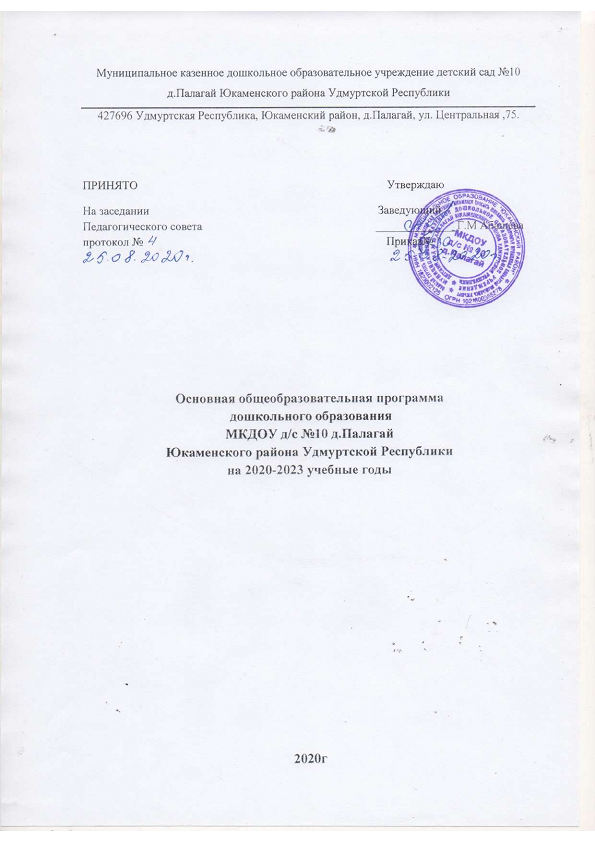 